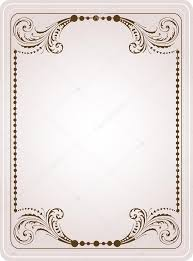 Управління культури і туризму Донецької обласної державної адміністраціїЦентральна міська публічна бібліотека Краматорської міської радиГО «ДОВ УБА»«РОЗВИТОК БІБЛІОТЕЧНОЇ СПРАВИ В ДОНЕЦЬКІЙ ОБЛАСТІ»Матеріали круглого столу(м. Краматорськ, 2 червня 2017 р.)Краматорськ,  2017УДК 021Р64Розвиток бібліотечної справи в Донецькій області: матеріали круглого столу (м. Краматорськ, 2 червня 2017 р.) / за заг. ред. Л.. М. Мельник. – Центральна міська публічна бібліотека. – Краматорськ.: Центральна міська публічна бібліотека, 2017. – 56 с.У виданні представлені матеріали круглого столу, що відбувся в рамках проведення консультацій з громадськістю управлінням культури і туризму Донецької облдержадміністрації за підтримки Громадської організації «Донецьке обласне відділення Української бібліотечної асоціації». Питання, що висвітлювалися під час заходу, розкрили багатогранність, креативність та сучасність діяльності більшості публічних бібліотек Донецької області.       © Центральна міська публічна бібліотека, 2017Від упорядниківДо збірки включено матеріали доповідей круглого столу «Розвиток бібліотечної справи в Донецькій області», організованого, в рамках проведення консультацій з громадськістю, управлінням культури і туризму облдержадміністрації за підтримки Громадської організації «Донецьке обласне відділення Української бібліотечної асоціації».Усього учасників – 36: директори централізованих бібліотечних систем міст та районних центрів, бібліотечні працівники, представники громадських територіальних об’єднань, начальники відділів культури, від БФ «Бібліотечна країна» Шум Л., громадські активісти. Ведучий круглого столу, начальник відділу культурно-дозвіллєвої діяльності управління культури і туризму облдержадміністрації Гнідкін Євген Володимирович, ознайомив присутніх з короткою статистичною інформацією щодо стану бібліотек на сьогодні: усього бібліотек, на території, підконтрольній Україні – 431, в т.ч. 55 дитячих, 1 юнацька бібліотека. Із загальної кількості 260 бібліотек знаходяться в сільській місцевості. 359 бібліотек об’єднані у 23 централізовані бібліотечні системи, 72 – самостійні бібліотеки, які не входять до складу ЦБС.Загальна кількість працівників бібліотек 1204 особи. 932 особи – це бібліотечні фахівці, з яких 582 мають фахову бібліотечну освіту (62,4%).Під час обговорення виступів порушувалися такі важливі бібліотечні проблеми, які залишаються гострими на сьогодні:- відсутність планового поповнення бібліотечних фондів новою літературою для більшості міст та районів області;- забезпечення бібліотек, особливо сільських, базовим комплектом комп’ютерного обладнання та ліцензійного програмного забезпечення- складності в організації діяльності бібліотек в умовах ОТГ:- модернізація бібліотек через капітальні ремонти та оснащення їх сучасними меблями, мультимедійним обладнанням тощо;- відсутність навчального обласного центру з підвищення професійної кваліфікації бібліотечних фахівців Донецької області;- недостатня поінформованість громад про можливості бібліотечних послуг та їхньої ролі у становленні громадянського суспільства.Учасниками круглого столу  прийнято відповідну Резолюцію. Вдосконалення бібліотечно-інформаційного сервісу в умовах побудови громадянського суспільства в УкраїніОлена Григорівна Помоз, директор ЦМПБ м. КраматорськаАналізуючи тенденції, що склалися у сфері культури Донецької області, бібліотечні працівники з 2014 року розпочали діяльність з диверсифікації соціальних послуг (сервісів), орієнтуючись на впровадження соціально-значущих напрямків роботи. Зміни, що відбуваються в регіоні, суттєво змінили роль і місце бібліотек в суспільстві, викликали необхідність інноваційної діяльності, визначення нових шляхів і засобів функціонування, організації нових взаємовідносин з громадою.До нашого круглого столу організовано та проведено опитування мешканців міст, сіл, смт. щодо визначення місця та ролі публічної бібліотеки в соціокультурному середовищі населеного пункту та оцінити важливу роль бібліотечних закладів як центрів місцевої активності.В опитуванні взяли участь 11354 особи, що складає 1% від загальної кількості населення (1915753). За віковою ознакою респондентів розподілено: 48% - від 30 до 60 років; до 30 років – 29%; понад 60 років – 23%. За соціальним статусом:  службовці – 29%; пенсіонери – 20%; робітники – 11%; студенти та учні – 11%; інші – 7%; домогосподарки – 6%; сільгосппрацівники – 5%; безробітні – 3%. З усіх опитуваних 83% респонденти є користувачами бібліотек, 16% - ні.Опитувані мешканці відвели провідне місце бібліотечним закладам – 80% респ. – серед інших закладів, де можна провести дозвілля частіше (спорт зал – 15%; дискотека – 14%; концертна зала – 10%; кінотеатр та музеї – по 6% відповідно). Бібліотеки очолюють рейтинг незалежно від типу населеного пункту, наявності та кількості інших закладів культури в ньому.Читанню книг у вільний час надають перевагу 67% опитуваних, перегляду телепередач – 53%, перегляду фільмів – 47%, зустрічам з друзями – 37%, комп’ютерному спілкуванню – 36% респондентів.Бібліотеку як місце отримання необхідних видань зазначили 62% респ., як культурно-дозвіллєвий центр – 41%, інформаційний центр – 40%, місце спілкування – 37%, освітній центр – 24%, краєзнавчий центр – 15%.Доступність бібліотек проявляється, за думкою мешканців: можливістю взяти книги додому – 76%, зручним розташуванням та режимом роботи відповідно – 46 та 44%, легкий пошук інформації відзначили 37% респ., універсальністю фондів – 28%, доступ до Інтернету – 22%.84% опитаних достатньо поінформовані про послуги бібліотек, 10% - недостатньо, 3% - зовсім не інформовані.Приємно констатувати той факт, що більшість респондентів назвали найбільш популярні бібліотечні послуги. Серед традиційних: видача книг додому, робота в читальних залах, ксерокопіювання, сканування, виконання довідок, проведення масових заходів, організація книжкових виставок, презентацій нових видань, обслуговування на дому, зустрічі в клубах за інтересами, лялькові театри, індивідуальне та групове інформування. Про інноваційні послуги публічних бібліотек області теж відомо мешканцям. Це – Інтернет та Wi-Fi, е-урядування, робота консультаційних центрів з правових питань, скайп-спілкування, навчання комп’ютерній грамотності, курси з вивчення української мови, майстер-класи, проведення онлайнових заходів тощо.Серед причин незадовільного користування бібліотеками найбільший відсоток складає «відсутність вільного часу» - 27%; на другому місці – «незадоволення фондом бібліотеки» - 18%; на третьому – «не маю потреби у читанні» - 10%. Інші причини - «достатньо власної домашньої бібліотеки», «купую книги», «беру книги у знайомих» - зазначили, відповідно, - 7,7 та 9% опитуваних.Окремо зупинимось на характеристиці самого процесу читання мешканцями.На думку 53% респ. - читання для них - це вирішення особистих проблем; 51% відзначили читання, як джерело нових знань; 48% - читання, як засіб розвитку.Серед соціальних замовлень громад перед публічними бібліотеками активізувалася необхідність цільової проектно-програмної роботи бібліотек, що сприяє виникненню нових послуг, нових можливостей, нових структур, в результаті яких бібліотеки набувають нового іміджу. Цей факт можна вважати першим кроком до створення бібліотеки, як багатофункціонального закладу для різних верств населення: бібліотека краєзнавчий центр та музей, бібліотека-клуб, бібліотека сімейного читання тощо. Все більше відкривається зон комфортного відпочинку, ігротек, дитячих зон, спортивно-ігрових куточків та сімейного читання. В зонах представлені не тільки книги і журнали, але й настільні ігри, іграшки, матеріали для проведення творчих майстер-класів тощо.Реалізовані десятки проектів із залученням позабюджетного фінансування, спрямованих на актуалізацію діяльності книгозбірень та покращення бібліотечного обслуговування  - за підтримки «Міжнародного фонду «Відродження», «Посольства США в Україні», «Ради міжнародних наукових і освітніх обмінів (IREX)», Гете-інституту, Британської Ради, Міжнародної гуманітарної громадської організації SAVE the children international, Міжнародної організації з міграції (МОМ) (м. Бахмут, Добропілля, Дружківка, Костянтинівка, Краматорськ, Лиман, Маріуполь, Покровськ, Слов’янськ).Найактуальнішим міжнародним проектом останніх років став проект «Бібліоміст» (Глобальні бібліотеки - Україна) Фундації Біла та Мелінди Гейтс, який реалізувала в Україні Рада міжнародних наукових і освітніх обмінів (IREX) спільно з Міністерством культури України, Української бібліотечною асоціацією та публічними бібліотеками. Переможцями стали централізовані бібліотечні системи м. Бахмут, Добропілля, Дружківка, Костянтинівка, Краматорськ, Маріуполь, Слов’янськ, Торецьк).Важливою умовою розвитку інформаційних ресурсів кожної бібліотеки є щорічне поповнення бібліотечних фондів усіма видами документів. Фонд публічних бібліотек універсальної тематики області становить 8009,2 тис. одиниць. Хочу відзначити, як один з позитивних чинників оновлення фондів, державну програму «Українська книга». Так, за 2014-2016 роки отримано для бібліотек області більше 40 тис. примірників книг. Одним із джерел доукомплектування фонду бібліотек є Інтернет: деякі відсутні в книгозбірнях твори, особливо за шкільною програмою, бібліотекарі розшукують в Інтернеті та зберігають їх копії.Пріоритетним  напрямком роботи публічних бібліотек залишається розширення їх інформаційного простору. Більш активно бібліотечні працівники виходять за стіни бібліотек до місць навчання, проживання, масового відпочинку населення, де організовано інтелектуальне дозвілля громадян, що сприяє  просуванню книги та читання. Так, виконуючи потреби своїх громад, організовано поза стаціонарних форм обслуговування: пунктів бібліотечного обслуговування – 335, пересувних читальних залів – 58, книго ношення – 610. Працюють літні майданчики, читальні зали на галявині, читаюча лавка, «Читаючий бульвар», пішохідні екскурсії містом, вуличні акції, бібліотечне містечко, вуличні квести, буккросинги, інші (Словянськ, Лиман, Дружківка, Покровськ, Мирноград, Краматорськ, Костянтинівка, Маріуполь, Волноваха, Добропілля та інші).Публічні бібліотеки намагаються стати:Інформаційним агентом в мережевому, віртуальному просторі, забезпечуючи вільний доступ населенню, реальним та віддаленим користувачам як до власних, так і до світових інформаційних ресурсів;Забезпечити синтез електронних і традиційних форм роботи з інформацією, якісне і професійне консультування в навігації та виборі джерел;Подолання цифрової нерівності різних верств населення та формування інформаційної культури користувачів.Поетапно впроваджується в практику роботи застосування новітніх технологій. Комп’ютерний парк публічних бібліотек Донецької області нараховує 720 ПК, 480 одиниць копіювально-розмножувальної техніки. Для бібліотечних працівників створено 319 АРМів, для користувачів – 401 АРМ. 624 комп’ютери  мають доступ до Інтернету, 113 бібліотек обладнано Wi-Fi зонами.Є реальні досягнення щодо впровадження в роботу АІБС ІРБІС. Так, створено і поповнюються 44 ЕБД (1750501 запис), в т.ч. 12 електронних каталогів (468660 записів). Особливо успішно працюють у цьому напрямку  у містах Бахмут, Торецьк, Костянтинівка, Краматорськ, Маріуполь (БД «Край», «Бібліотека і влада», «Рішення сесій міськради», «НАУ», «Юрист + Закон» та ін.).Еволюція мережевих комунікацій та веб-технологій надала чимало можливостей для розвитку бібліотек. Віртуальна реальність стала вагомим сектором спілкування, перетворивши інформаційні мережі в соціальні. Бібліотечні сайти (14), блоги (31) – мобільні і доступні – є сучасною формою взаємодії бібліотеки і користувача. Сайти бібліотек не лише надають відомості про бібліотеку та її послуги, але й допомагають віддаленому користувачеві знаходити необхідні видання, отримувати відповіді на питання, пізнати щось нове. Зростає зацікавленість користувачів в електронних книгах місцевих авторів: укладено 27 договорів щодо захисту авторських прав та розміщено на сайтах 100 книжок (міста  Добропілля, Краматорськ, Маріуполь).Популярні у віддаленого користувача такі послуги бібліотечних сайтів як Віртуальна довідка та Електронна доставка документів, Віртуальна виставка, мультимедійні вікторини. Загальна кількість звернень на веб-сайти бібліотек налічує 351564 віддалених користувачів.З метою навчання щонайбільшої кількості різних категорій мешканців населених пунктів області широко використовується така форма як комп’ютерні курси або школи комп’ютерної грамотності. Тематика занять різноманітна – «Робота в програмі Word», «робота в програмі Excel», «Робота в програмі PowerPoint та Skype», «Створення та користування електронною поштою» тощо.Найбільш популярними є такі теми: робота електронних приймалень різних відомств, Інтернет-банкінг, робота з персональними сторінками на сайтах житлово-комунальних служб тощо. В публічних бібліотеках області продовжують працювати «Пункти доступу громадян до офіційної інформації» (ПДГ) (34). Центрів обслуговування з питань місцевого самоврядування – 65.        Продовжується робота Інтернет-центрів, Центрів вільного доступу до Інтернет, електронного читального залу. Загальна кількість користувачів складає 57341, проведено навчань 2591, пройшли навчання 2500 осіб. Бібліотеки області працюють як майданчики проведення культурно-освітніх та соціально-значущих заходів, комунікаційні установи для інтелектуального розвитку і культурного дозвілля населення. Діяльність відбувається за всіма напрямами: духовно-моральне виховання, екологічна просвіта, інформаційна підтримка підлітків та молоді, що навчається, робота з сімейного виховання й розвитку традицій сімейного читання, профорієнтація, робота з соціально незахищеними верствами населення – ветеранами, інвалідами, допомога в процесі самоосвіти особистості тощо. Але найголовнішими напрямками є національно-патріотичне виховання, популяризація краєзнавства і виховання любові до рідного краю, інформаційна і право просвітницька діяльність.Загалом впродовж звітного року було проведено 27014 культурно-масових заходів, які відвідало 548770 чоловік.Позитивні моменти розвитку сучасної бібліотеки.Можливість користування всесвітньою мережею Інтернет, Wi-Fi, електронним каталогом і віртуальною довідкою, використання електронних варіантів книг і перегляду фільмів, які мають здійснити свій внесок у виховання сучасної молоді.Постійна модернізація послуг бібліотеки та розробка нових проектів.Функціонування повноцінного сайту, на якому міститься вся необхідна інформація щодо інформаційних джерел, проектів бібліотеки, її роботи, розвитку та ін.Орієнтування на потреби читачів бібліотеки і постійне вдосконалення власної роботи.В публічні бібліотеки  відвідувачі приходять не лише для читання книг, але й для користування безкоштовним інтернетом, спілкування з цікавими людьми, перегляду книг в електронному варіанті, отримання допомоги для оформлення офіційних електронних документів, відвідування літературно-мистецьких заходів, виставок, презентацій.Негативні моменти розвитку:Як і раніше гостро стоїть питання оновлення бібліотечних фондів. Є необхідність лобіювання вирішення цієї проблеми на обласному рівні.25% споруд бібліотек Донецької області потребують капітальних ремонтів.Не вирішується питання централізованого забезпечення автоматизованою бібліотечною програмою – АІБС ІРБІС, УФД/Бібліотека, UNILIB і ін.Недостатня поінформованість суспільства про послуги, які надають бібліотеки зараз.Орієнтація централізованих бібліотечних систем на впровадження соціально значущих проектів і програмБєлєнко Тетяна Миколаївна,директор ЦБС м. БахмутВ сучасних умовах розвитку українського суспільства стрімко зростає соціальний ефект бібліотечної діяльності, орієнтація діяльності на впровадження соціально значущих проектів, які формуються під впливом потреб суспільства і мають безпосередній вплив на громаду і її окремих жителів.Особливо це стало актуально в нашому регіоні під час збройного конфлікту. Треба відзначити, що і раніше бібліотекарі Бахмутської ЦБС приділяли велику увагу соціально значимим проектам, спрямованим на залучення в бібліотеку соціально незахищених верств населення, надання їм допомоги в отриманні інформації, організації дозвілля.Щоб забезпечити рівний доступ до бібліотеки всім членам громади, незалежно від стану здоров'я, бібліотекарі активно вели роботу по облаштуванню приміщень бібліотек пандусами. Так, в центральній міській бібліотеці пандус побудований в результаті реалізації проекту коаліції громадських організацій міста «Вчимося жити разом», який фінансувався Міністерством міжнародного розвитку Великобританії. У міській бібліотеці для дітей та бібліотеці-філії №2 пандуси обладнано за рахунок спонсорської допомоги місцевих підприємців в рамках міського соціального проекту.У 2012 році в центральній міській бібліотеці був реалізований проект Донецької обласної ради «До інформації - без перешкод» зі створення в читальному залі робочого місця з комп'ютером підключеному до Інтернет для інвалідів-візочників.Більше 50 мало мобільних жителів міста щорічно обслуговуються в режимі «Домашній абонемент». Міська бібліотека для дітей тісно співпрацює з районним центром соціальної реабілітації дітей з інвалідністю. Діти цієї категорії часті гості в бібліотеці, активні учасники заходів.У 2014 році бібліотекарі активно включилися для допомоги внутрішньо переміщеним особам. Участь в ініціативі Міністерства культури і програми «Бібліоміст» – «Бібліотеки як центри підтримки громад в умовах військової загрози, робота з внутрішньо переміщеними особами» допомогло усвідомлення проблеми, отримати первинні навички по роботі з новою для нас аудиторією.ВПО стали пріоритетною категорією серед користувачів бібліотеки. Для них в бібліотеках системи були створені інформаційні центри, підготовлені довідкові матеріали «Управління та відділи Бахмутської міської ради». Крім інформаційної підтримки, бібліотекарі надавали цій категорії первинну психологічну, і досить часто, благодійну допомогу. Всього за 4 місяці 2014 року (вересень - грудень) послугами бібліотек скористалися 268 ВПО.Центральна бібліотека стала платформою для проведення заходів в рамках проекту, який реалізовувався громадською організацією «Асоціація Горлівської громади «Відродження та розвиток» на території Бахмута за фінансової підтримки Міжнародного фонду «Відродження». Проведені круглі столи з представниками влади, громадськості, цільової групи, під час яких обговорювалися нагальні проблеми ВПО.У 2015 р. центральна міська бібліотека взяла участь в конкурсі проектів «Сприяння стабілізації громад на Донбасі», який реалізується Міжнародною організацією з міграції за фінансової підтримки Уряду і народу Японії. Проект носить соціальну спрямованість як для переселенців, так і для місцевих жителів, допомагає ВПО адаптуватися в нових для них умовах. В рамках проекту в бібліотеці було проведено багато заходів, спрямованих на згуртування місцевих жителів і нових членів громади, надання юридичної та психологічної допомоги. У бібліотеці навіть була оформлена дошка взаємодії допомоги, де переселенці вказували, що їм необхідно, а місцеві жителі - чим можуть допомогти.Ми розуміємо, що в даний час функції бібліотеки розширюються. Сьогодні, крім освітньої, інформаційної, дозвільної дуже важлива і соціальна. Бібліотека - це установа, яка може об'єднати громадськість на вирішення соціально - значущих проблем громади.Сільська бібліотека і громада: працюємо разомОсипова Тетяна Іванівна, директор ЦБС м. ЛиманОб’єднана територіальна громада м. Лиман, найбільша громада в Україні, утворилася шляхом об’єднання Краснолиманської міської та 12 сільських та селищних рад в межах територіальної одиниці Краснолиманського району.До громади входять місто Лиман та 39 сільських населених пунктів. На території Лиманської громади проживає 43746 осіб: по місту – 22731 осіб;по району – 21015 осіб.Загальна кількість зареєстрованих ВПО в громаді – 31900 осіб.      Лиманська ЦБС є структурним підрозділом відділу культури і туризму міської ради Лиманської ОТГ і складається з 23 бібліотечних закладів. Усі бібліотеки Лиманської ОТГ входять до її складу, а саме:Центральна міська бібліотека;Центральна дитяча бібліотека;Міських бібліотек – 8;Сільських бібліотек – 13;З упровадженням електронної системи моніторингу мережі публічних бібліотек України (ЕСМаР) став можливий аналіз діяльності кожної бібліотеки окремо. Показники роботи свідчать, що бібліотеки Лиманської ЦБС з їх фондами затребувані, адже практично кожен 2 житель користується нашими послугами. Стаціонарні бібліотеки діють у 18 населених пунктах, до послуг яких звернулося 25071 особи, поширюється мобільне обслуговування жителів територіальної громади, позастаціонарні форми обслуговування включають 13 бібліотечних пунктів, для задоволення інформаційних потреб віддалених сіл працює 21 книгоноша. Нестаціонарною формою обслуговано  охоплено 2652 користувача. Доступ до мережі Інтернет та зону Wi-Fi мають 4 бібліотеки. Всього у бібліотеках нараховується 13 комп’ютерів.В умовах новоствореної ОТГ бібліотека на селі є найбільш доступним культурним закладом для місцевої громади і виконує безліч місій:Бібліотека виступає як інформаційний партнер місцевої влади та посередник між нею та громадою, інформує про рішення сесій, знайомить з різними нормативними матеріалами щодо соціального забезпечення населення, розкладу прийому громадян та роботи мобільних офісів, забезпечуючи прозорість дій влади. У Дробишевській бібліотеці створено інформаційний куточок «Місцеве самоврядування», «Захисник Вітчизни», скриньки пропозицій. Бібліотекар тісно співпрацює зі старостою Погуляй І.М. і відчуває підтримку в роботі від громади, а бібліотека стала місцем спілкування з жителями місцевої громади, представниками депутатського корпусу, громадськими організаціями, землекористувачами та службами, які надають соціальні послуги.Повага громади до бібліотекарів дуже велика. Ми пишаємося тим, що бібліотекар Криволуцької бібліотеки, Задорожня Наталя Олексіївна, депутат міської ради Лиманської ОТГ.Зв’язки з партнерами бібліотеки підтримують протягом року, об’єднавши свої зусилля з педагогічними колективами, сільською громадою, активом сільської громади, підприємцями села. Тісну співпрацю налагоджено зі школами, дошкільними закладами, сільськими будинками культури - проводять спільні заходи, сприяють популяризації книг та проведенню дозвілля, долучаючи до них спонсорів та громаду.  До бібліотеки читач приходить ерудований, вимогливий, з новим світоглядом. Це змушує шукати нові підходи, розширювати сфери впливу, зміцнювати партнерські зв’язки. Так бібліотекар Шандриголівської бібліотеки звернулася до Генерального директора ООО Агрофірма «Шевченківська» Пластуна А.Ю. про допомогу у придбанні ноутбука та підключення бібліотеки до мережі Інтернет. Ноутбук було придбано і підключено Інтернет на безоплатній основі. І тепер бібліотека надає громаді наступні види послуг: скайп- спілкування з родичами та знайомими, відвідувачі бібліотеки регулярно замовляють побутову техніку, меблі, ліки в Інтернет-магазинах і жителям громади не потрібно тепер переплачувати посередникам.Бібліотеки співпрацюють з громадами, залучаючи їх до участі у культурно-просвітницьких заходах, спільно з мешканцями села ведуть пошукову роботу по збиранню матеріалів з історії села, збереженню народних традицій та звичаїв. Відгукуються місцеві майстрині і дарують у музеї села чи бібліотеки свої роботи: вишиванки, ляльки-мотанки, рушники, проводять майстер-класи. Так, майстриня Ракицька М.Ф. вишила Кобзаря, Заповіт, та подарувала бібліотеці.Бібліотеки ініціюють і стають учасниками проведення Днів довкілля, приймають участь у благоустрої  селищ, пам’ятників, парків, і як результат зворотнього зв’язку - отримують матеріали для косметичного ремонту своїх бібліотек. Громада – живий організм, і її життєспроможність залежить від злагодженої співпраці  усіх структур,  організацій на її території. У Ямпільській громаді роблять усе спільно, усі разом. Беруть участь у благоустрої території,  різноманітних акціях та благодійних заходах. Облаштовано спортивний майданчик у парку селища. У бібліотеці замінено вікна на пластикові. Селищна бібліотека функціонує у тісній співпраці з НВК, клубом та органами влади, допомагає та підтримує усі починання та ініціативи селищної громади. Староста громади Рибалко Юлія Володимирівна завжди бере участь у всіх масових заходах бібліотеки та селища, креативно підходить до підготовки сценаріїв, пропонує цікаві ідеї та задумки. На базі НВК при підтримці старости громади для школярів провели День здоров’я зі спортивними змаганнями, спільною музичною фіззарядкою та смачним кулешем. Спільно проводять народознавчі обрядові свята Масляної та Івана Купала, Дні вулиць та День села. При підтримці та за особистою участю активу громади святкуються усі державні та календарні  свята, виїзні концерти та гостини до сіл Закітне та Діброва.Виконуючи наказ Міністерства культури України  № 773 Про реалізацію проекту «Бібліотеки як центри підтримки громади в умовах воєнної загрози: робота з внутрішньо переміщеними особами», працівники бібліотек вважають необхідним надання допомоги переселенцям із зони АТО, які отримали гострі психологічні травми. Обслуговуючи таких читачів, бібліотекарі намагаються максимально задовольнити їх запити. Для них бібліотека стала місцем отримання необхідної інформації та допомоги при оформленні документів для переселенців, проведення дозвілля, спілкування. До їх уваги – інформаційні ресурси бібліотеки, а це не тільки книжковий фонд та періодика, а й доступ до Інтернету. Не всі читачі-переселенці мають комп’ютери, а в бібліотеці вони можуть регулярно займатися в Інтернет-центрі. Ті читачі, які мають власні комп’ютерні пристрої, але не мають Інтернет-зв’язку, використовують бібліотечну WI-FI зону. Для цієї категорії читачів в ЦМБ організовано консультаційний пункт «На допомогу переселенцям», а в кожній сільській бібліотеці діє інформаційний куточок, на якому представлена правова інформація по забезпеченню прав переселенців. Та головне – це індивідуальне спілкування з читачами-переселенцями, яке базується на максимальній увазі, доброзичливості та турботі. Колективи бібліотек беруть участь у зборі теплих речей, одягу, посуди, іграшок для потерпілих і відправляють у Червоний Хрест та особисто відвозили  переселенцям в зони їх проживання.Бібліотеки Лиманської ОТГ залучають громаду до роботи в міжнародних проектах, згуртовують мешканців, створюючи майданчики для спілкування, проводять цікаві заходи та опікуються  їх життям, бажають  гарних змін:В міську бібліотеку-філію №7 та Криволуцьку сільську бібліотеку було придбано енергозберігаючі обігрівачі «Білюкс»;В межах проекту «Мобільні бібліотеки» Дробишевська селищна бібліотека отримала від гуманітарної організації «Save the Children»: проектор, екран мобільний, БФП Brother, акустичну систему, ноутбук, стенд для книг, а громада виконала весь обсяг робіт зовнішньої віконної системи;Центральна дитяча бібліотека ім. Т.Г.Шевченка отримала благодійну допомогу від міжнародної гуманітарної громадської організації «Save the Children»: столи, стільці, стенди для книг, а також за програмою «Ми допомагаємо дітям та родинам із дітьми» 705 примірників нових сучасних українських книг на суму 35038 грн. прямо з видавництв. Всі ці видання знаходяться на книжкових полицях в дитячій бібліотеці і доступні кожному читачу; В межах проекту «Жива бібліотека», в рамках конкурсу серед бібліотек «Бібліотека – як сучасний інформаційний центр» Ямпільська селищна бібліотека стала переможцем конкурсу і отримала від благодійного фонду «Бібліотечна країна» комплект книг в кількості 21 примірник на суму 1168 гривень;В рамках проекту «Підтримка стабілізації громад, що зазнали наслідків конфлікту на Донбасі», що впроваджується міжнародною організацією з міграції (МОМ) та фінансується урядом Японії у 2016 році була розпочата реалізація проекту «Територія Є» в центральній міській бібліотеці. За цей час у бібліотеці здійснено капітальний ремонт приміщення, замінено вікна, двері, стелю, підлогу, збудовано туалет для людей з інвалідністю і пандус. Бібліотека тепер має зручний доступ для людей з інвалідністю та  комфортний простір для користувачів, придбано нові меблі, оргтехніку, здійснено перепланування приміщення, протягом року здійснювалось поповнення фондів громадською організацією «Поруч» та дарувальниками. В ході проекту було використано близько 35 тис. доларів, а громада Лиману  допомогла в підведені води, замінила дах будівлі та вікна у приміщеннях, не задіяних проектом, та надала допомогу у проведенні Днів довкілля. Центральна бібліотека тепер справжній майданчик для спілкування, в якій проводяться воркшопи психологів, наради директорів, засідання, концерти, тренінги. Бібліотека приймає поважних гостей і співпрацює з громадськими організаціями та молодіжною платформою у проектах, допомагає їм у проведенні тренінгів, залучає громадськість і надає приміщення конференц залу. Ми створили справжній майданчик для діалогу і співпраці, тому у березні на відкриття оновленої бібліотеки до Центральної  міської бібліотеки завітав Надзвичайний поважний посол Японії Шигекі Сумі та пан П. Жебрівський.  Плануємо продовжити співпрацю з МОМ.Досягнень багато, але маємо ряд негативних тенденцій, що деструктивно впливають на розвиток бібліотечної галузі і унеможливлюють якісне надання послуг та зменшують ефективність співпраці.Незадовільним є стан матеріально-технічної бази бібліотек. Не опалюється ряд бібліотек в сільській місцевості, телефонізовано лише  1 сільську бібліотеку, електронну пошту мають далеко не всі бібліотеки, не вистачає сучасних меблів. На сьогодні залишається гострою проблема нерівності між мешканцями міста і мешканцями села у доступу до вітчизняних і світових інформаційних ресурсів: комп’ютерами обладнані лише 2 сільські бібліотеки, і лише 2 мають доступ до Інтернету, і це за рахунок коштів селищної та сільської громади.Сьогодні гостро стоїть проблема продовження процесу оновлення бібліотечних фондів бібліотек, оскільки велика частина літератури в них – видання минулого століття. Щорічно виразно простежується тенденція до кількісного скорочення надходжень нових видань. Особливо критичною є ситуація в сільських бібліотеках.При такому стані, а також враховуючи глобальну інформатизацію суспільства, впровадження телекомунікаційних технологій, широке розповсюдження і максимальне використання мережі Інтернет, очевидним стає той факт, що саме інноваційний шлях розвитку бібліотек, модернізація всіх сторін їх життєдіяльності забезпечать виконання на них соціальної місії.Бібліотеки для дітей та формування нового покоління незалежної державиТкаченко Олена Володимирівна,заступник директора по роботі з дітьми комунального закладу «Дружківська міська центральна бібліотека ім. Лесі УкраїнкиВ Концепції Державної соціальної програми “Національний план дій щодо реалізації Конвенції ООН про права дитини” на період до 2021 року, схваленою Кабінетом Міністрів України 5 квітня 2017 року, зазначено, що «унеможливлює культурний і духовний розвиток дітей зменшення кількості позашкільних навчальних закладів, що надають безкоштовні послуги, та збільшення кількості платних гуртків та секцій, які є цікавими і корисними для дітей, але їх відвідування дітьми потребує значних витрат із сімейних бюджетів». Тож на сьогодні саме дитячі бібліотеки з їхніми безкоштовними послугами та розгалуженою системою дозвіллєвих та розвиваючих клубів є тим культурним осередком громади, який здатний забезпечити духовний, моральний та культурний розвиток дитини та сприяти формуванню нового покоління українців.Яким ми хочемо бачити майбутнє покоління? Кожен дорослий громадянин нашої держави має відповідь на це питання. Я не помилюсь, якщо скажу, що всі ми хочемо бачити наших дітей щасливими, здоровими, цілеспрямованими  та успішними. І ані для кого не є секретом те, що саме дитячі бібліотеки в одній ланці зі школою та батьками закладають фундамент майбутнього України. Безперервний пошук ефективних точок дотику бібліотеки з маленьким читачем, використання в роботі бібліотеки різноманітних інтерактивних форм взаємодії з аудиторією дозволяє нам сьогодні казати, що ми твердо знаємо, якою повинна бути дитяча бібліотека. Поступова трансформація традиційної бібліотеки з книгами та обов’язковою тишею у простір коворкінгу набув найбільшої наочності саме останні два роки. В мультицентрі «Грайлик» завдяки фінансовій підтримки благодійної організації «Благодійний фонд «Донбас: Відновлення» та Дружківської міської ради вдалося створити комунікативно-інформаційні зони для дітей різного віку (розважально-освітній центр «UA», інтернет-центр «Інфомишка», творча зона), які дозволили впровадити нові послуги. Дитячі бібліотеки Дружківки сьогодні виходять на суттєво новий етап взаємодії зі своїми користувачами. Це – родинне спілкування, залучення до спільної діяльності, яке є ефективним саме через участь у ньому дітей з батьками. Одним з яскравих прикладів такої форми спілкування з користувачем були апробовані минулого літа «Кольорові п’ятниці» - літня програма родинного змістовного дозвілля. Взагалі майже всі заходи, які сьогодні проходять в дитячих бібліотеках, складаються з різних видів активності чи творчості, мабуть тому і мають неабиякий інтерес зі сторони дітей, батьків, вихователів та вчителів.В дитячих бібліотеках проходять зустрічі з митцями літературного слова, майстер-класи та воркшопи з хенд-мейду, до яких долучаються цілими родинами, аби отримати нові навички прикладної майстерності. Знайомство мешканців Дружківки з особливостями української вишивки, з традиціями вишивання та носіння вишиванок в рамках міжнародного проекту «Вишиті мрії», їхні перші кроки до усвідомлення в собі українців через таку творчість – чи це не національно-патріотичне виховання? Веселе та ігрове вивчення української та англійської мов на курсах, клуби раннього розвитку дитини, перші спроби себе в якості перекладачів на українську російськомовних творів в перекладацькому клубі, участь в редагуванні, коректурі та випуску власної книги-перекладу – все це сьогодні пропонують дитячі бібліотеки Дружківки своїм читачам. Пошуки шляхів творчого розкриття дитини приводять сьогодні батьків до бібліотеки, де діє і театральний гурток. Виховання в дітях прагнення до доброчинності, орієнтація їх на пошук можливостей застосування своїх здібностей на користь громади, використання в роботі з дітьми стратегії "пророщування зерна" мають на меті закласти фундамент нового покоління українців зі свідомою громадянською позицією, з розумінням того, що й від них залежить доля держави та її громадян. Одним з яскравих прикладів такої роботи був проект «Благодійний десант «Діти йдуть дорогою добра», в якому діти  долучились до виготовлення подарунків, а учасники театрального гуртка «Однокласники» з виставою «Барвінок і Будяк» подарували незабутні емоції вихованцям дому-інтернату м. Миколаївка. Наразі йде кропітка робота над новим проектом з трансформації бібліотеки, який буде орієнтований на сучасну молодь. Тому залюбки прислухаємось до їхніх порад та креативних ідей, бо як казав британський психолог, письменник, експерт в області творчого мислення Едвард де Боно: «Якщо ви переконані, що готові ідеї вам не потрібні, то, ймовірно, ви просто помиляєтеся». У нас немає часу на такі помилки – навпаки - є щире бажання змінити культурний простір міста, перетворити книгозбірню в гуманітарний центр читацьких ініціатив для місцевої громади. Тож налагоджуємо зв’язки з новими партнерами, шукаємо друзів, волонтерів і продовжуємо навчатися.Формування актуальних фондів, забезпечення вільного доступу населення до документних інформаційних ресурсівОратовська Тетяна Володимирівна, директор ЦБС м. КостянтинівкаЯк і в абсолютній більшості бібліотек України, в бібліотеках Костянтинівського комунального закладу культури «ЦСПБ» формування фондів відбувається з багатьма труднощами: хронічно бракує стабільного та достатнього фінансування, існують проблеми зі змістовним наповненням, розширенням і урізноманітненням репертуару видань тощо.Спільними зусиллями та за участю громади бібліотечні працівники намагаються сформувати потужний інформаційно-документний потенціал для задоволення запитів сучасного користувача.Розвиток сучасних інформаційних технологій, їх активне впровадження вносять зміни у вимоги до форм і методів представлення інформації, що, в свою чергу, впливає на політику комплектування, в якій враховуються всі види носіїв інформації, методи їх придбання, опрацювання, зберігання і забезпечення доступу до них. На сьогоднішній день бібліотечне обслуговування не може бути обмежене фондом друкованих видань, оскільки нові інформаційні технології значно розширюють доступ до джерел інформації і скорочують терміни її надання користувачам.Пошук альтернативних джерел комплектування спонукає працівників бібліотеки пожвавлювати роботу з громадськістю, товариствами національних меншин в місті, міжнародними організаціями та зарубіжними представництвами в Україні. Бібліотеки міста, з огляду на вимоги часу, намагаються оптимально використовувати всі шляхи і можливості для поповнення своїх фондів новими виданнями.В 2017 році ЦМПБ стала переможцем всеукраїнського проекту «Жива бібліотека». Завдяки цьому фонди бібліотек системи поповнилися 454 екземплярами книг на суму 25713 грн.На подолання недоліків у комплектуванні й оновленні бібліотечних фондів були скеровані загальнодержавні програми підтримки української книги та української мови. Завдяки Програмі «Українська книга» на протязі останнього часу бібліотеки системи отримали книги в кількості 781 прим. на суму 37743 грн.Велику допомогу в комплектуванні актуальних бібліотечних фондів надають волонтери. Так, волонтери міст  Києва, Львова, Вінниці, Івано-Франківська та м. Костянтинівка  надіслали в дар 480 прим. книг  на суму 12212 грн.Громадська організація «Український світ» (м. Київ) подарувала ЦМПБ 15 прим. книг на суму 600 грн.З Українського Інституту Пам’яті  бібліотеки системи отримали в дар 60 прим. книг на суму 2838 грн. Працівники центральної міської публічної бібліотеки звернулися в редакцію журналу «Військо України» з проханням надіслати патріотичну літературу на нашу адресу. Редакція  журналу люб’язно відгукнулася і надіслала  16 прим. книг на суму 320 грн.ЦБС є активним учасником всеукраїнського проекту "Вся Україна читає дітям". Участь у цьому проекті надала можливості громаді нашого міста зустрічатися з сучасними письменниками, поетами. До нас приїздили Д. Матіяш, Дара Корній, Л. Воронина, С. Жадан, О. Чаклун, Сашко Лірник, С. Дерманський, В. Шовкошитний та ін. Після кожної зустрічі книжкові полиці бібліотек поповнюються новими сучасними книгами.Велику допомогу в інформаційному забезпеченні користувачів відіграє наявний фонд періодичних видань КЗК «ЦСПБ». Формування цього фонду здійснюється шляхом передплати, в основному, за бюджетні кошти. На 2016 рік передплата періодичних видань склала 9431 грн. З місцевого бюджету виділені кошти – 6716 грн., за рахунок спонсорів – 2715 грн. Бібліотеки системи одержували 21 назву періодичних видань, 1 комплект: з них: газет – 15, журналів – 16. На 2017 рік також було проведено передплату  періодичних видань.  Передплачено – 50 видань (газет – 25, журналів – 25). На передплату було виділено бюджетні кошти –15941грн., спонсорські кошти – 934 грн.Як і раніше відчувається брак періодичних видань з комп’ютерних технологій, природничих наук, розважального змісту, які містять цікаві доповнення, диски, особливо українською мовою. Посилення роботи з національно-патріотичного виховання вимагає використання нових цікавих газет та журналів для молоді. Проводячи підписку, ми завжди враховуємо підсумки аналізу попереднього року і робимо певні висновкиФормування фондів та їхнє перетворення на потужний інформаційно-комунікативний потенціал надає можливість забезпечити динамічні запити сучасного читача. Однак сьогодні через багаторічне недофінансування бібліотечної галузі, зменшення обсягів видавничої продукції і накладів видань більшість книг, виданих в Україні, стали недоступними для користувачів бібліотек. Недостатнє поповнення бібліотечних фондів зменшує можливості громадян для реалізації їхніх конституційних прав на вільний доступ до інформації. У сучасних умовах нових технологій та видів комунікацій суттєво змінюється наповнення документного потоку не лише за джерелами та кількісними показниками, а й за видами носіїв інформації. Сьогодні бібліотеки не можуть розвиватися повноцінно та забезпечувати потреби користувачів бібліотек без нової сучасної книжки. Тому проблеми електронного книговидання, створення ресурсів бібліотек за допомогою цифрових баз, формування нової культури електронного читання – це питання, які також мають стояти на порядку денному.У кожній бібліотеці нашої системи є інформаційні зони для користувачів. Щомісяця оновлюється інформаційні стенди – настінний ілюстровано-книжковий календар «Визначні події України» з висвітленням життя та творчості видатних особистостей Донеччини згідно календаря «Український Донбас». Тут розміщені різні інформаційні матеріали: книги, листівки, інформаційні буклети стосовно тематики подій.На абонементах бібліотечний фонд складають друковані видання, до яких організовано вільний доступ. Просторове розміщення та розстановка стелажів надають можливість користувачам познайомитися із фондом безпосередньо на книжкових полицях, що є перевагою в організації відкритого доступу. Також на абонементах виділені читацькі зони: «Моя Україна – єдина країна», «Жахливі сторінки нашої історії» (до 80-річчя Голодомору в Україні), «Українське слово проситься до тебе», «Японія – країна Вранішнього сонця», «Знайомтесь: історія, культура, традиції Японії», «Поетичний голос Костянтинівки» (презентація нових книг місцевих авторів), «Почитайте книжки з нами» та ін. На окремих стелажах розміщено літературу детективного жанру, фентезі, жіночих романів для того, щоб читачі могли самі вибирати книги, які їм до вподоби.Приваблює увагу читачів постійно діючі книжкові виставки нових надходжень «Знайомтесь, нова українська дитяча книга» абонемент для юнацтва, «Нові українські книги сучасних авторів».Мистецька виставка «Обкладинки улюблених українських книжок» - під час весняних канікул яскраві обкладинки своїх улюблених українських книжок намалювали діти начальних класів навчальних закладів міста і подарували бібліотеці. Перелік улюблених дитячих книжок очолюють казки.Бібліотечні заклади Костянтинівки зберігають культурні традиції, відображають місцеву історію в контексті історії і культури всієї країни. В зв'язку з цим особливу цінність фонду складають краєзнавчі видання регіонального змісту, місцеві документи, документи на мовах етнічних груп, інші унікальні колекції. Користувачам надається регіональна інформація, завдяки виданням правового змісту: нормативно-правових документів (закони, кодекси, постанови, рішення тощо), довідковій науково-популярній літературі та періодичним виданням. Завдяки роботі пункту вільного доступу до Інтернету користувачам надається доступ до електронних інформаційних ресурсів із зазначеної тематики. Багаточисленні зустрічі з сучасними українськими письменниками є унікальними. Це - живе спілкування з авторами книжок та поповнення виданнями бібліотечних фондів. Такі зустрічі нікого не оставляють рівноважними.Можна без сумніву сказати, що фонд відкритого доступу – це експерт-читальня, яка призначена для перегляду і відбору літератури у відмінності від поглибленого читання у читальному залі.На сьогоднішній день бібліотечне обслуговування не може бути обмежене фондом друкованих видань, оскільки нові інформаційні технології значно розширюють доступ до джерел інформації і скорочують терміни її надання користувачам.Електронна форма дозволяє на сьогодні більш компактне зберігання інформації, її оперативне та широке розповсюдження і, крім того, надає можливості маніпулювати нею.Вільний доступ до всіх публікацій в Інтернеті - їх можна читати, завантажувати, копіювати, поширювати, роздруковувати, досліджувати, приєднувати до повних текстів відповідних статей, використовувати для складання покажчиків, уводити як дані в програмне забезпечення або використовувати для інших цілей за відсутності фінансових, правових і технічних перешкод, за винятком тих, які регулюють доступ до самого Інтернету.Веб-сайти бібліотек:  konstlib.net, okoshevogo.com.uaОдним із важливих напрямків діяльності бібліотек є створення власного віртуального ресурсу (веб-сайту), який є важливою складовою іміджу бібліотеки в інформаційному просторі. Із створенням веб-сайтів ЦМПБ та ЦМДБ ми перейшли на якісно новий рівень обслуговування: розширились функції, надається доступ віддаленому користувачеві до власних ресурсів Інтернет: 	інформаційні ресурси (нові надходження, періодичні видання, інформація для користувачів);	краєзнавчі ресурси (розділ «Краєзнавство»);	електронні ресурси: віртуальні виставки; бази даних, в тому числі власні;	е-урядуванняРозділ «Літературна вітальня» надає можливість віртуальним користувачам познайомитись з творчістю місцевих авторів (розміщені повні тексти творів з поезії та прози).Розділ «Краєзнавство» налічує списки нових краєзнавчих видань та ретро-видань, отриманих бібліотекою.Розділ «Бібліографічна продукція» представлений інформаційними списками, листівками.Розділ «Анонс» дає змогу  збирати на наші заходи численну   місцеву громаду.Пункт європейської інформації працює у ЦМПБ  з березня 2016 року.Ресурси:•	Документальний фонд на паперових та електронних носіях з питань європейської інтеграції, права, економіки країн ЄС, культури і мистецтва народів Європи, євроатлантичної інтеграції.•	Доступ до Інтернет-ресурсів;Веб-сторінка пункту європейської інформації на сайті http://konstlib.net/eurinf/  Послуги:•	презентація матеріалів з питань європейської інтеграції;•	забезпечення доступу відвідувачам та користувачам до інформаційних ресурсів через Інтернет, вебліографічних списків та бази даних;•	надання консультацій з питань євроінтеграції;•	обмін інформацією з освітніми установами, громадськими організаціями, органами державної влади, ЗМІ, іноземними представництвами та європейськими організаціями;•	проведення «круглих столів», семінарів, тренінгів з питань європейської інтеграції та різноманітних конкурсів до відзначення Дня Європи в Україні, Тижня толерантності;•	забезпечення використання ресурсів ПЄІ для навчального процесу (шкіл, ВНЗ);•	здійснення моніторингу євроінтеграційних процесів на Донеччині та в Україні, висвітлення їх на веб-сайті та в електронній розсилці.•	налічує е-book (для читання електронних книг). Пункт Доступу Громадян до офіційної інформації органів влади, мета якого - вільний доступ до пошуку офіційної інформації при допомозі мережі Інтернет. Завдання ПДГ – задовольнити будь-який запит стосовно законотворчого процесу Верховної Ради, Кабінету Міністрів України, місцевих органів влади. ПДГ забезпечує доступ громадян до інформації державних органів влади та активізацію їх участі у законодавчому процесі. Відвідувачі знайомляться з матеріалами сайтів Верховної Ради України, урядового порталу та сайтів місцевих органів влади (райдержадміністрації, районної ради, міської ради). Левова частка запитів користувачів  адресується до постанов Кабінету Міністрів України, постанов та інструкцій профільних міністерств і відомств, останніх указів Президента України, законів Верховної Ради України. Особливо багато запитів щодо різних категорій пільг, матеріальної допомоги, видів відпусток, працевлаштування і навчання. Часто запитується інформація щодо змін у пенсійному законодавстві, виділенні землі та орендної плати за неї, місцевих податків та приватизації майна тощо. Бібліотекарі здійснюють допомогу для пошуку офіційної інформації, надаючи консультації з конкретних питань.На веб-сайті ЦМПБ відкрито рубрику «Пункт доступу громадян», розміщено посилання на сайти УБА, урядові портали, міської ради, що значно прискорює пошук необхідної інформації.Довідково-бібліографічний сектор: -	обсяг власних електронних бібліографічних баз даних (тис. записів) на 01.01.2017 становить 78978 -	з них записів у електронному каталозі  76405.Інноваційні підходи до комплектування документно-інформаційними ресурсами бібліотеки залежать від інформаційних потреб суспільства загалом та користувачів книгозбірні зокрема. Головна мета діяльності ЦМПБ - інформаційне забезпечення. Сьогодні особливу увагу потрібно приділяти комплектуванню загального фонду бібліотеки, що може складатися з двох частин, а саме віртуальної та реально існуючої. До особливостей інформаційного забезпечення комплектування документно-інформаційними ресурсами ЦМПБ належать: розвиток традиційного процесу комплектування фондів бібліотеки з використанням комп'ютерно-комунікаційної техніки; створення електронної бібліотеки, що дозволяє акумулювати, зберігати та ефективно використовувати цифрові документи, а також отримувати їх завдяки глобальним мережам передачі даних.Концепція національно-патріотичного виховання – в діїЛата Тетяна Іванівна, директор РЦБС Волноваського районуКонцепція Державної цільової соціальної програми національно-патріотичного виховання на 2016-2020 роки схвалена розпорядженням КМУ та ґрунтується на нормах та положеннях  Конституції України, Законів України. Наявність зазначених у Концепції проблем зумовлює  необхідність упровадження та реалізації єдиної загальнодержавної  політики в сфері національно-патріотичного виховання.Метою прийняття акту є створення та розвиток загальнодержавної комплексної системи національно-патріотичного виховання  на основі формування й утвердження принципів  любові та гордості за власну державу, її історію, мову, культуру, науку, спорт, національних і загальнолюдських цінностей, усвідомлення громадянського обов’язку  та зміцнення якостей патріота України як світоглядного чинника, спрямованого на розвиток успішної країни та забезпечення  власного благополуччя в ній.Реалізація Програми ґрунтується на основі принципів: національної самобутності українського народу; популяризації української мови; героїчної боротьби українського народу за територіальну цілісність та державний суверенітет України; досягнень українського народу ; відновлення традицій національно-визвольних змагань та підвищення престижу військової служби;шанобливого ставлення до жертв окупаційних режимів в Україні; української самоідентифікації та ціннісних орієнтацій дітей та молоді.Розглянемо більш детальніше основні принципи, на яких ґрунтується реалізація Програми, на прикладі досвіду роботи бібліотек Волноваської РЦБС.національна самобутність українського народуБібліотеки ЦБС роблять свій внесок в справу відродження, популяризації та розповсюдження українських звичаїв, обрядів, традицій шляхом організації книжково-ілюстративних виставок, переглядів літератури та проведення різноманітних масових заходів. Наприклад, під час проведення народознавчої години «Пасхальні народні традиції» - відвідувачі надали змістовні відповіді на питання вікторини «Великоднє розмаїття» про види та техніки писанкарства. Підтвердженням обізнаності став великодній віночок зі стилізованих писанок, який учні розмалювали та розташували на дошці по закінченні заходу. Театралізоване свято «Святий Миколай до нас завітав» відбулося із активним залученням підлітків (вечірня змінна школа - діти з сімей, що опинилися у складних життєвих обставинах). День народознавства «Духовна криниця українських традицій» - пройшов у святково-родинній атмосфері – спілкувалися та ділилися досвідом вихідці із західної України та центральної районної бібліотеки з молоддю міста. Під час проведення інформаційно-мистецької години «Цілющі напої предків» - вихованці художнього відділення школи мистецтв після інтерактивної презентації за темою заходу розмалювали шаблони чашок, використовуючи різноманітні техніки розпису (петриківський розпис, стиль Марії Приймаченко).популяризація української мовиОдним з пріоритетних напрямів національно-патріотичного виховання молоді в бібліотеках району є  популяризація  української мови. Історія, значення, краса та сучасні проблеми української мови – ці питання обговорюються з усіма категоріями користувачів і під час відзначення ювілеїв видатних українських письменників – класиків та сучасників, і під час проведення заходів з нагоди Дня української писемності та мови, Дня рідної мови. Наприклад, поетично-пізнавальне свято «Доторкнись словом до серця» (до Дня української мови та писемності);літературний журнал «Чарівна скарбниця дідуся Глібова». В усіх філія пройшли цикли заходів до Дня рідної мови: мовознавчий калейдоскоп – Ольгинська м.б.; комільфо-зустріч (вечір хороших манер) «Не каліч собі душу, іншим – вуха».героїчна боротьба українського народу за територіальну цілісність та державний суверенітет УкраїниВ історії кожного народу є звершення й героїчні сторінки, які становлять підґрунтя національної гордості. Виховання підростаючого покоління на кращих прикладах життя борців за становлення української державності є одним із найважливіших способів формування історичної пам'яті. Найбільш популярні такі форми масових заходів: година пам'яті «Крути: трагедія, подвиг, пам'ять»; історичний екскурс «Тому роду не буде переводу, в котрому браття милують згоду!» - до 525 річчя українського козацтва;година пам'яті «Ви сотнею пішли у небо».Неможливе виховання гідного громадянина без виховання поваги до державних символів. 2017 рік – рік ювілейний і для Гімну України, і для Прапору, і для Гербу України. Літературно-мистецька година «Символи моєї держави»; інформаційно-музична композиція «Композитор Вербицький та історія Державного Гімну України»; патріотична година «Кольори моєї Батьківщини» - подібні зустрічі з історією створення державних символів України проходять в атмосфері урочистості та емоційної піднесеності. відновлення традицій національно-визвольних змагань та підвищення престижу військової службиПроводячи низку заходів із залученням волонтерів, військовослужбовців колишніх та теперішніх, з використанням як традиційних, так і новітніх форм роботи, бібліотекарі району не лише підвищують авторитет та престиж людей у формі, а й надають можливість безпосереднього спілкування: виховна година «День Національної гвардії України» -зустріч ліговців (ліга молодих поліцейських) з офіцерами; літературно-інформаційна година «Сини України» - до Дня збройних сил України; усний журнал «Живе лиш той, хто не живе для себе, хто для других виборює життя» - до Всесвітнього дня волонтера ( запрошена волонтер зі стажем, а тепер прес-офіцер 72-ої  бригади Олена Мокренчук).Традиційно читачі бібліотек,  під час заходів, виготовляють стіннівки, бойові листки, вітальні листівки та урочисто вручають їх військовослужбовцям під час флешмобів та вітальних акцій. Постійно під час заходів популяризуються різні напрямки військово-патріотичної гри Джура серед юнаків та дівчат.шанобливе ставлення до жертв окупаційних режимів в УкраїніЗ метою пробудження і формування історичної свідомості щорічно бібліотеки району долучаються до заходів з вшанування пам'яті жертв Голодомору в Україні 1932 – 1933 років, пам'яті жертв політичних репресій:  урок-реквієм «Минуле стукає у наші серця»; інформаційно-патріотична година «Справжній донецький українець» ( до 90-річчя від дня народження Олекси Тихого - видатного правозахисника, одного з засновників Української Гельсинської Групи); година пам'яті «Забуттю не підлягає» (до Дня пам'яті жертв політичних репресій).українська самоідентифікація та ціннісна орієнтація дітей та молодіУкраїнська родина – оплот державності. Саме тому певна кількість масових бібліотечних заходів присвячена збереженню суто українських родинних традицій, шанобливому становленню до батьків, збереженню здоров'я підростаючого покоління. Щаслива родина – це найбільша цінність кожного з нас. Тому у центрі уваги роботи бібліотек – сімейне виховання, родина, родинні зв’язки, сімейні традиції: година здоров'я «Здорова молодь – здорова нація»; відкритий діалог «Доторкнись добром до серця»; ігровий тренінг «Планета толерантності»; літературно-інформаційна година «Книга. Культура. Толерантність».усвідомлення ролі та місця національної спадщини у світовому духовному розвиткуПатріотичне виховання має поєднуватися з прилученням до кращих досягнень світової цивілізації. Це має сприяти усвідомленню ролі та місця національної спадщини у світовому духовному розвитку. А бібліотека – це міст, що перекинутий до інших культур: віртуальна екскурсія «Подорож до Японії»; квест-гра «Англійська з канікулярної торби»; євроквест «Будьмо знайомі:Європа»; арт-мандрівка «Художні надбання народів Європи» тощо.формування екологічної свідомостіСеред напрямків національно-патріотичного виховання слід відзначити природничий.  Підростаюче покоління має усвідомлювати та цінити красу рідної природи, усвідомлювати її цінність.  Формування екологічної свідомості та культури підростаючого покоління – завдання першорядне, хоча, можливо, ще до кінця й не усвідомлене суспільством. Але його ефективна реалізація неминуче вимагає глибокого знання стану довкілля, процесів, що у ньому відбуваються внаслідок антропогенного впливу. І довкілля не абстрактного, глобального, а природи, що оточує нас повсякденно. Проблеми екологічного виховання завжди у полі зору бібліотек: Цикл екологічних бесід «Разом – за природу»; 3-я  субота квітня – День навколишнього середовища;  екологічний урок  «Збережемо природні ресурси Батьківщини»; цикл екологічних бесід та переглядів соціального ролика про сортування сміття - «Берегти природу – це просто»; екологічний урок «Це наша з тобою Земля».Щорічно у жовтні бібліотеки пропонують відвідувачам долучитися до акції «Давайте вчитись використовувати папір раціонально!». Бібліотекарі розповідають молоді про нескладні, але ефективні засоби економії та пропонують приєднатися до всесвітньої акції у мережі Інтернет.краєзнавствоНі в кого не викликає сумніву той факт, що успішне засвоєння історії великої Батьківщини – України – значною мірою полегшується завдяки поглибленому вивченню історії рідного краю, як невід’ємної частини історії Вітчизни. Великого значення має той факт, якщо дитина читає книжки про рідний край, про минуле Батьківщини, про її вірних синів і дочок, які своїм талантом і працею творили її безсмертну славу:  краєзнавча година «Іван Костиря і Донбас»; літературна медіа-подорож «Сильна Українка – Христина Алчевська»; віртуальна еколого-краєзнавча подорож «Перлина нашого краю – ліс» ( до 125-ти річчя Особливої експедиції).Підсумовуючи вищезазначене, можна з упевненістю сказати, що стрижнем усієї системи виховання в Україні є національна ідея. В бібліотеках Волноваської РЦБС переважна більшість заходів спрямована саме на виконання концепції національно-патріотичного виховання.Концепція національно-патріотичного виховання – в дії(з досвіду роботи бібліотек КЗ «Централізована система публічних бібліотек м. Слов’янська»)Гончар Катерина Олександрівна, бібліотекар ЦМБ м. Слов’янськаВиховання у молодого покоління почуття патріотизму, відданості справі зміцнення державності, активної громадянської позиції нині визнані проблемами загальнодержавного масштабу.Починаючи з 2014 року робота бібліотек Комунального закладу «Централізована система публічних бібліотек м. Слов’янська» з питань патріотичного виховання значно активізувалась, наповнилась новим змістом.Вже третій рік іде війна на Сході України. Росія окупувала Донбас. Гинуть кращі сини України, стримуючи навалу Росії.  Бібліотеки зосередили свою роботу на висвітленні подій, що відбуваються в зоні АТО.Всі актуальні матеріали розміщені на тематичних поличках, книжкових виставках «Уклін усім, хто край свій боронить!», «Героїв стежина від батька до сина», «За нашу рідну Україну шануймо вас, захисники»,  «Батьківщину не віддам злим, підступним ворогам», «Слава Героям України», «Герої нашого часу» та інші.Важливі проблеми, які впливають на інформаційний простір Східної Європи та України, були розглянуті в публічній дискусії «Російська пропаганда у Східній Європі та на Донбасі: різні країни – спільна проблема». Учасники заходу, серед яких були активна молодь, члени громадських організацій, депутати Слов’янської міської ради, внутрішньо переміщені особи, журналісти, бібліотекарі мали можливість ознайомитись з європейським досвідом подолання негативних наслідків інформаційної агресії.З метою інформування  мешканців міста про події в Україні в Центральній бібліотеці Слов'янська відбувся показ документального фільму Дмитра Пальченка "Північ АТО". Фільм був змонтований із матеріалів, зібраних під час роботи автора військовим кореспондентом «Громадського радіо». Користувачі  мали змогу «побачити власними очима передову», яка вона є – без декорацій, без спец ефектів, без фальші та постановок.Зустріч з мешканцями міста  Євген Положій та Вероніка Міронова, автори книг «Іловайськ» і «5 секунд. 5 днів», «Люди Донбасса. Жизнь сначала» та «Добробати» присвятили річниці трагічних подій під Іловайськом. Черговий творчий десант з презентаціями книг завітав до Центральної бібліотеки.Подіям на Донбасі та у Слов’янську присвячена книга письменника-публіциста дончанина Павла Амітова «Подлая война», презентація якої відбулася в Центральній бібліотеці.  За словами автора, «…презентована мешканцям  Слов'янська книга відкриє багатьом людям очі на справжні причини і цілі цієї страшної гібридної "підлої війни", яку вже 3 роки невпинно веде вище керівництво Росії».Виховання патріотизму – це невпинна робота з виховання почуття гордості за свою Батьківщину і свій народ, виховання шанобливого ставлення до історичного минулого Батьківщини, свого народу.Свято єдності «Стиснувши серце до серця, щоб у котре з’єднати руки в ланцюг», приурочене до Дня Соборності України, об’єднало живим ланцюгом працівників Центральної бібліотеки та читачів з бійцями Національної гвардії, військовими легендарної Житомирської 95-ої аеромобільної бригади Збройних сил України, львівською письменницею Євою Гатою, представниками Ротарі-клубів міст Львова та Слов’янська, творчим колективом «Акварель»,  студентами технікумів та учнями загальноосвітніх шкіл м. Слов’янська. Обмін думками з дитячою бібліотекою м. Калуш Івано-Франківської області під час скайп-спілкування започаткував установленню дружніх стосунків між бібліотеками. Підсумком заходу для понад 80 учасників стали слова львівської письменниці Єви Гати: «Зараз визначається боротьба між світлом і темрявою. І той, хто став на бік світла, неодмінно переможе».До Дня Соборності в Центральній бібліотеці було проведено ток-шоу «Будуємо разом Соборну державу». Захід проходив в рамках  проекту «ПОЛіС: поліція і суспільство»,  в реалізації якого брали участь бібліотеки системи.  Для живого спілкування була запрошена активна громада міста та  представники Слов’янської міської ради, депутатського корпусу, військових, нової патрульної поліції, громадських організацій. Шляхом запитань та відповідей були розглянуті такі актуальні питання як мотивація і готовність військових захищати кордони України, ініціативи депутатів, реформи, які відбуваються в лавах патрульної поліції, вплив громади міста на рішення влади та довіру один до одного. Видання, представлені на однойменній книжково-ілюстративній виставці, відображали події 1918 - 1919 років минулого століття та матеріали сьогодення.Дню Соборності були присвячені заходи, проведені в бібліотеках-філіях: історичний репортаж «Соборність держави – єднання народу» та вікторина «Україна соборна, вільна, сильна (ф. №5); тематичний перегляд «Захід-Схід - одна країна – це Соборна Україна» та поетичний флешмоб «Я люблю Україну»; історико-літературна книжкова виставка «Задзвонили срібні дзвони в Україні» та інші. Представники громадської організації «Слов’янська Січ», запрошені на заходи, продемонстрували відеозаписи цікавих подій, що відбувалися в західних регіонах країни в рамках культурної програми «Потяг Єднання «Труханівська Січ». Учні підготували  інформацію про письменників та поетів, в чиїх творах ідея соборності була провідною, зачитували вірші, в яких слова «Україна», «Свобода», «Єдина держава» були не  пустими словами, а сповнені глибокого змісту.Вшановуючи повагу школярів  до символіки України, в Центральній бібліотеці для дітей була організована тематична полиця «Золотий непокірний ТРИЗУБ». Після ознайомлення з історією створення Тризуба кожен з бажаючих мав можливість намалювати власноруч герб, який  символізує собою силу, мудрість, любов. В бібліотеках діяла пересувна виставка творчих робіт школярів Полтавської області «Я намалюю твоє майбутнє, Україно». На малюнках діти відобразили свої  мрії, а значить зробили перший крок до їх втілення. Після обговорення робіт діти дійшли висновку, що найбажанішою мрією для усіх є мир в Україні. Події 29 січня 1918 р. – трагедії та подвигу героїв Крут – знайшли відображення у віршах, в матеріалах тематичної виставки та інтернет-матеріалах з презентацією історичних фактів, які були представлені і виконані бібліотекарями та учасниками історико-літературного набату «Згадаймо юність, що горіла в Крутах». Бібліотекарі продемонстрували ролик з відвертими питаннями до молоді щодо справжньої відданості своїй державі. Захід був побудований таким чином, аби відвідувачі самостійно змогли провести паралель подій 1918 року з Майданом 2013 року та сьогоденням. В історії України було багато трагічних періодів та подій. В наш час в історію увійшла ще одна подія – Майдан, який змінив нашу державу, народ та наше життя. До дня Героїв Небесної Сотні в Центральній бібліотеці відбувся показ фільму "Воля або смерть" американського автора українського походження Дем’яна Колодія. До бібліотеки завітали хлопці та дівчата з Ліги Майбутніх Поліцейських м. Слов'янська, учні загальноосвітніх шкіл, активісти міста. Автор фільму не лише хронологічно виклав події, які відбувалися на "Майдані", починаючи з грудня 2013 року, а й  зміг передати на екрані почуття, біль, сльози, сміливість, гордість та рішучість українського народу, який досі стоїть до останнього – до перемоги над ворогом.Продовженням розвитку теми героїв України в Центральній бібліотеці стала презентація фотовиставки «Пам’яті Героїв Небесної Сотні присвячується». Присутні мали змогу почути невигадані історії від безпосередніх учасників  подій, які відбулися  на Майдані Незалежності в Києві. До дня роковин подій на Майдані користувачам  бібліотек системи було  запропоновано перегляд  книг, фотографій, періодичних видань, що експонувалися на виставках «Їм у віках залишене безсмертя», «Небесна сотня», «Хто вмирає в боротьбі – в серцях живе повіки», «Пам’яті героїв Небесної сотні», «День  борців за волю України». Виставки доповнили документальні матеріали письменників, журналістів, волонтерів, які були учасниками тих подій. Бібліографічний відділ Центральної бібліотеки підготував бібліографічний покажчик «У їхніх серцях жила Україна», який після телесюжету за матеріалами виставки «Їм у віках залишене безсмертя», був справжнім путівником за виданнями з цієї тематики. З метою формування активної  громадської  позиції та розуміння єдності й цілісності України в бібліотеці-філії №8 21 лютого відбулася прем’єра книги Р. Неділько «Небесна варта».Для перегляду основних подій тих днів бібліотечні працівники підготовили відео слайди «Майдан: 94 дні протистояння», «Майдан – революція українського духу», які демонструвався протягом дня.З метою гідного вшанування подвигу українського народу, його визначного внеску у перемогу Антигітлерівської коаліції у Другій світовій війні, до Дня пам'яті та примирення та Дня Перемоги над нацизмом у Другій світовій війні в бібліотечних закладах  оформлені книжкові виставки, тематичні полиці, проведені перегляди літератури, історичні години, презентації  книг.Протягом місяця в  Центральній бібліотеці  експонувалась історична виставка «Українська друга світова» створена спільними зусиллями Українського інституту національної пам’яті та Центру досліджень визвольного руху. Експозиція зацікавила багатьох мешканців міста,  студентів навчальних закладів міста, представників військової частини, яка базується у м. Святогірську. Виставку відвідали понад 300 людей.У форматі дискусії на тему «Друга світова війна крізь призму жіночого досвіду: спадок минулого і виклики сучасності» відбулася  презентація книги "Жінки Центральної та Східної Європи у Другій світовій війні: Гендерна специфіка досвіду в часи екстремального насильства".Віддаючи шану загиблим та вшановуючи ветеранів та учасників Другої світової війни в бібліотеці-філії №4  була  розгорнута виставка-експозиція «Есть у войны печальный день начальный». Матеріали виставки: книги, альбоми, газетно-журнальні статті, листи з фронту, нагороди та віршовані твори, уривки з книг воєнної тематики у виконанні бібліотекарів  відкривали користувачам історичну правду про війну та її героїв, їх подвиги, радощі перемоги та біль втрати бойових друзів.В рамках відзначення Дня захисника Вітчизни та Дня українського козацтва у жовтні Центральна бібліотека запросила на годину спілкування «Душу – Богові, життя – Україні, честь – собі» почесних гостей: військового капелана отця Олександра, бійців Нацгвардії, представників громадської організації «Слов’янська Січ», співробітників Слов’янського краєзнавчого музею. Бібліотекарі під час проведення заходу подарували захисникам Вітчизни 56 цікавих та сучасних книжок. Берегині з волонтерського руху «Славні дівчата» прикрасили бібліотеку прапором України, сплетеного з жовтих та блакитних стрічок. Напередодні свята в Центральній бібліотеці відбулася виховна година «Іспит пройдено. Україна – територія гідності й свободи!». Разом зі студентами, викладачами вищих навчальних закладів, активістами громадських організацій, бібліотекарями, військовими, представниками міськвиконкому міркували над поняттями – революція, гідність, честь. Хвилиною мовчання присутні вшанували пам’ять воїнів та мирних жителів України, які загинули на Майдані, під час Революції Гідності та бойових дій на Донбасі.З нагоди відзначення Дня Збройних Сил України в читальному залі Центральної бібліотеки була оформлена виставка «Збройним силам України – низький уклін і тричі слава». Матеріали виставки знайомили користувачів з сьогоденням української армії, викликами, які стоять перед військом в сучасному глобальному світі. Виставку відвідали школярі, користувачі бібліотеки та делегація з Литви: волонтери, журналісти та представники Збройних сил Литви.Продовжуючи тему кінематографу та патріотизму в Центральній бібліотеці відбувся перегляд українського художнього фільму «Той Хто Пройшов Крізь Вогонь» режисера Михайла Іллєнка. Після перегляду фільму відбулось живе спілкування з режисером-постановником фільму.За сприяння Українського інституту національної пам’яті спільно із галузевим державним архівом Служби безпеки України, Центром досліджень визвольного руху та Громадським комітетом із вшанування пам’яті жертв Голодомору – геноциду 1932-1933 років в Україні в Центральній бібліотеці діяла пересувна фото-документальна виставка «Спротив геноциду». Протягом тижня виставку відвідали близько 300 осіб – студенти, школярі, військові, мешканці міста.В рамках Східноукраїнського літературно-мистецького проекту «Кальміюс 2016» в Центральній бібліотеці відбулись творчі зустрічі з провідними спеціалістами в галузі педагогіки та письменниками і митцями сучасності. Три локації, які були розташовані в читальному залі, представили – педагогічну секцію «Патріотичне виховання в контексті викладання суспільно-гуманітарних дисциплін у дошкільних та загальноосвітніх навчальних закладах України», презентацію творчості письменниці Дари Корній та педагогічну платформу проекту: ПДС «Українська та зарубіжна література для дітей та юнацтва у контексті сучасної літературної освіти».З нагоди відзначення 100-річчя Української революції  в Центральній бібліотеці була оформлена історична виставка «Відродження традицій української державності». Переглянувши матеріали виставки, можна були знайти відповіді на такі питання:Що таке Українська революція? Які її досягнення? Чому Українська Соціалістична Радянська Республіка не була формою української державності? Які елементи “гібридної війни” проти Української Народної Республіки успадкувала і використовує російська пропаганда сьогодні? Найбільшим попитом користувались книги останніх років видання: В. В’ятровича «Історія з грифом «Секретно» Українське XX століття», 2013р.; Фельштинського Ю., Станчева М.. «ТРЕТЬЯ МИРОВАЯ: Битва за Украину», 2015р.; С. Єфремова  «Публіцистика революційної доби (1917-1920рр.), 2014р.; групи «Інформаційний спротив» «Вторгнення в Україну: Хроніка російської агресії» , 2014.р.Виставку відвідали понад 100 осіб. Під час перегляду матеріалів був продемонстрований відеоролик, створений Інститутом  національної пам’яті та Міністерство інформаційної політики України «Українська революція: сто років традицій і досвіду».У березні 2017 року в Центральній бібліотеці  відбулося відкриття XVIII Міжнародної фотовиставки «День 2016» в рамках культурно-просвітніх заходів - «Дні «Дня» у Слов’янську». На заході були присутні представники влади, громадських організацій, військовослужбовці, студенти, бібліотекарі, активна громада міста. Після урочистого відкриття відбулася зустріч авторів «Дня» з представниками слов’янської громади на тему «Національний діалог» та презентація книжкових новинок з серії «Бібліотека газети «День». Виставку відвідали  понад 450 осіб. Як відзначили представники газети «День»: «Головна наша мета – допомогти українцям отримати свій код, дізнатися більше про свою історію та зрозуміти Україну».Слов’янськ — місто, куди першими прийшли «зелені чоловічки» і звідки розгорілася російсько-українська війна на сході. Місто, що відоме незламним журналістом Ігорем Александровим, який загинув у 2001 році, першим кинувши виклик «донецькій мафії».  Не зовсім звичайною книжкою, а своєрідним дайджестом назвав збірник «Слов’янськ у війні 2014 року», автор концепції видання та його упорядник, ветеран журналістики Віктор Скрипник. Презентація книги відбулася в Центральній бібліотеці. На захід були запрошені  активісти міста, які і сьогодні «воюють» за Слов’янськ, як за українське місто, журналісти з місцевих ЗМІ, які активно, вичерпно і не упереджено висвітлювали події в окупованому місті. Важливою була присутність і думка тих слов’янців, хто стояв на смерть на Майдані у Києві – Олег Котенко – 3-я сотня Майдана; під час окупації опікувався солдатами ВСУ – Тетяна Манік; 95 аеромобільна бригада, батальйон «Січ» та інші. У книзі викладені матеріали, починаючи від причин протистоянь в країні, чорних днів окупації, визволення міста, його відновлення.Спільно зі Слов’янським коледжем національного авіаційного університету в Центральній бібліотеці у квітні  проведена історична година «Україна понад усе. Як це було». Ця зустріч-нагадування була присвячена третім роковинам з дня захоплення нашого міста російськими найманцями. Почесними гостями заходу були військові з 95 і 79 бригад та гвардійці в/ч 3035.Пам’яті Ігоря Александрова – журналіста, борця за правду, ведучого програми «Без ретуші» на слов’янському телеканалі «ТОР» була присвячена презентація книги «Славянский счет». Захід був проведений у Центральній бібліотеці за участю журналістів, родини І. Александрова, мешканців міста з активною громадською позицією.В рамках проекту «ПОЛіС: поліція і суспільство» за участю бібліотек системи, представників Нової патрульної поліції, МЧС для молоді «Ліги майбутніх поліцейських», студентів енергобудівного технікуму була презентована серія плакатів українських художників  Олени Старанчук та Олега Грищенка «Взаємодія/діє». Головний меседж виставки: впровадження реформ в Україні можливе лише у тісному зв’язку влади з активним громадянським суспільством, адже тоді вона спроможна здійснити глобальні позитивні зміни.Зважаючи на теперішні події в Україні, а особливо на Сході України, вкрай важливою є волонтерська діяльність. Бібліотеки також не стоять осторонь і разом зі своїми користувачами проводять волонтерську діяльність: збирають кришечки на протези воїнам, проводять разом з мешканцями міста акції «Бібліотека воїнам», плетуть разом з членами волонтерського клубу при бібліотеці «Славні дівчата» маскувальні сітки.За 2016 – 2017 роки фонди бібліотек поповнилися більше ніж на 700 примірників книг з патріотичної тематики наступних авторів: Андрусяка І., Андруховича Ю., Жадана С., Любки А., Положія Є., Забужко О., Винничука Ю., Левицького В., Матіос М., Яневського Д. та інших, а також видання Інституту Національної пам’яті України.Берегти незалежність, будувати міцну державу – наш святий обов’язок як перед майбутнім поколінням, так і перед попередниками, які були корінням, джерелом української державності, які залишили нам у спадок любов до Батьківщини, вивірені часом і випробуваннями кращі риси народної душі, національного характеру. Бібліотечні заклади м. Слов’янська і надалі робитимуть свій внесок в цю нелегку і потрібну справу.БІБЛІОТЕКИ І ГРОМАДИ – СТВОЮЄМО ПРОСТІР ДЛЯ ЦІКАВОГО ДОЗВІЛЛЯ				Василенко Юлія Станіславівна, директор                                                КУ «ЦБС для дітей» м. МаріупольЯкою має бути сучасна дитяча бібліотека? Як зробити її цікавою для дитини? Творчість і інновації, досвід і рух вперед, допомога і взаємодія — ось принципи роботи централізованої бібліотечної системи для дітей м. Маріуполя. Ці питання постійно знаходяться в сфері професійної уваги наших фахівців, які прагнуть вийти за рамки бібліотечних стандартів, шукають нові форми підтримки і розвитку читання, працюють над створенням позитивного іміджу сучасної бібліотеки для дітей. Цим самим ми прагнемо дати суспільству достовірну інформацію про цінність дитячих бібліотек, зміцнити їхні позиції як соціальних інститутів і інформаційних установ, зайняти важливе місце в інфраструктурі міста.Сьогодні в нашій системі немає жодної бібліотеки, якій не доводилося б створювати проекти, а також брати участь в різних конкурсах, фестивалях і спільних проектах. Завдяки проектній діяльності, крім поліпшення фінансового стану бібліотек, посилюється їх авторитет серед громади міста, поліпшується якість послуг, що надаються читачам, бібліотеки набувають свій імідж, з'являються нові перспективи в роботі, можливість вирішити ту чи іншу проблему, направити творчі сили на розвиток бібліотеки, якісно поліпшити роботу в пріоритетному для бібліотеки напрямку. Так, у 2016 році бібліотеки централізованої бібліотечної системи для дітей взяли участь у розробці та реалізації цілої низки проектів.Проект “Маріуполь — це ми”У 2016 році проект нашої системи “Маріуполь - це ми” (автор Ю.С. Василенко, директор ЦБС для дітей) увійшов у 18-тку (із 174 учасників) переможців конкурсу соціальних проектів “Місто нашими руками”, організованого Громадською Спілкою “Зелений центр Метінвест”. Знаковим для нас стало те, що це перший бібліотечний проект-переможець за 5 років проведення конкурсу. За цим проектом ми організували і провели загальноміське свято для дітей “Маріуполь — це ми!” Приурочено свято до Дня захисту дітей та присвячено  нашому місту — стійкому, сильному, багатонаціональному. Ми довели дітям, що кожен з них — це і є Маріуполь. Бібліотечне свято було включено в міський фестиваль “Маріуполь — дітям - 2016”.Складовими частинами заходу стали: флеш-моб “Дітям потрібен мир!”, концертна та розважальні програми, ігри, конкурси, змагання, квести, міні-спектаклі, арт-класи, робота кіндер-салону краси та дефіле бібліотечних принцес. Для того, щоб свято відбулося, доклали зусиль і  партнери бібліотек: Дитячий фонд ООН ЮНІСЕФ і Союз молоді, Палац культури “Молодіжний” і Міський Сад, приватні підприємці та волонтери, міські ЗМІ та Фонд розвитку Маріуполя.Після концертно-розважальної програми, учасниками якої стали  читачі та бібліотекарі, дітлахів і дорослих чекали розважальні майданчики з усілякими конкурсами, виставами, подарунками та сюрпризами: «Ярмарок українських звичаїв» (ЦДБ), “Лукомор'є” (бібліотека ім. О. Пушкіна), “Площі повітряних кульок” (бібліотека ім. І. Франка), “Різнобарвні долоньки” (дитяча бібліотека ім. Г. Андерсена), “Лялькове царство” (дитяча бібліотека ім. Т. Шевченка), “Червоні вітрила дитинства” (дитяча бібліотека ім. В. Маяковського), “Бібліоострів Меотида” (дитяча бібліотека ім. А. Чехова), “Чукокоша” (дитяча бібліотека ім. К. Чуковського), “Алея читаючого дитинства” (дитяча бібліотека ім. В. Нестайка), “Кіндер-салон краси” (дитяча бібліотека ім. С. Маршака).Протягом усього свята працювали бібліотекарі-аніматори, які пройшли тижневий тренінг з акторської майстерності і дізналися всі секрети акторського гриму. Бібліо-Фіксики і клоуни, Незнайко і Кощей Невмирущий викликали у дітей бурхливе захоплення і надзвичайний інтерес. З ними гралися, фотографувалися, натискали на кнопки і чекали на перетворення...Свято “Маріуполь — це ми!” відвідало більше тисячі дітей, відвідали свято і безліч почесних гостей: заступник мера, представники міської та районної адміністрацій, депутати, директори шкіл, представники ЗМІ. І від усіх ми отримали позитивну оцінку, але це не головне. Головне, що це свято і взагалі фестиваль “Маріуполь — дітям 2016” об'єднав всіх, хто зацікавлений у творчому розвитку дітей. 	А в 2017 році ми здобули нову перемогу у міському конкурсі соціальних проектів «Місто – нашими руками» і отримали грантовий сертифікат на 25 тис. грн за проект «Маріуполь – це ми: історія» (автор проекту – Ю.С. Василенко). Робота над проектом йде повним ходом, а відбудеться фестиваль у вересні, коли всі містяни святкуватимуть День міста.Проект “Давай читати разом!”У травні 2016 року бібліотекарі дитячих бібліотек взяли участь у тренінгу за програмою «Активні громадяни» міжнародної організації «Британська Рада». По завершенню тренінга учасниками були розроблені проекти соціальної дії, націлені на розвиток рідного міста. Один з проектів «Давай читати разом!» отримав міні-грант від «Британської Ради». Суть проекту в тому, що в громадських місцях, де батьки проводять час з дітьми, встановлюють міні-бібліотечки - “книжкові шпаківні” з дитячими книжками та журналами, які можна тут же почитати. Передбачається також урізноманітнення дитячого дозвілля, розвиток творчих здібностей дітей. Ми встановили 6 міні-бібліотечок в КУ «Маріупольське територіальне медичне об'єднання здоров'я дитини і жінки» - в жіночій консультації, в 1-му і 2-му педіатричному відділеннях, в неврологічному, хірургічному і травматологічному відділеннях. Для книжкових шпаківень бібліотекарі підібрали чудові дитячі книги та журнали, книги і журнали для майбутніх матусь і батьків. І тепер діти і дорослі, сидячи в черзі до лікаря або лежачи на лікарняному ліжку, можуть почитати книги і погортати сторінки журналів, провести час з користю для себе і дитини.Над книжковими шпаківнями працювало багато людей - майстри, які їх робили, художники, маленькі і великі, які їх розмалювали, волонтери, бібліотекарі й пересічні маріупольці, які збирали книги для бібліотечок. Цей проект довгостроковий, і ми сподіваємося на відродження традицій сімейного читання в маріупольських родинах й прищеплення любові до читання змалечку.Проект “Зроби крок!”У 2016 році в Центральній дитячій бібліотеці відбулося відкриття творчого майданчику - галереї талантів “Зроби крок”, мета якого відкрити нові імена обдарованих і талановитих маріупольців, а юним талантам дати можливість зробити крок до успіху. Першим учасником галереї талантів став молодий і талановитий фотохудожник, студент 3-го курсу ПДТУ Дмитро Ганжеєв. Роботи юного творця кадру стали тим ковтком свіжого повітря, який сьогодні так нам всім необхідний. Фотовиставка “Мозаїка міста - в прицілі об'єктива” - це колаж із 37 фотографій, в яких автор відобразив своє бачення нашого міста. Роботи Дмитра були об'єднані в три тематичні групи: “Море і небо”, “Сюрреалістичні абстракції” і “Яскраві миті життя”. Мабуть і назва виставки автором була вибрана невипадково. Це, по суті, визнання в любові до рідного міста. І любов ця відчувалася в кожному кадрі. Гості виставки разом з автором поринули в світ мистецтва,  побачили «Кришталеві вибухи» азовських хвиль, чорний оксамит нічного неба з помаранчевим диском місяця, вулиці і алеї міста, оповиті таємничим туманом і вмиті потоками осіннього дощу. А допомогла їм познайомитися з творчістю художника відео-презентація його робіт, підготовлена фахівцями бібліотеки. На відкритті виставки Дмитро розповів гостям бібліотеки, що ж таїться в душі у фотографа, коли клацає затвор його фотоапарату, відповів на запитання присутніх і пролив світло на таїнство фотографії. Адже відомо, що творчість передається по ланцюжку від творця до глядача, і саме ці почуття передачі позитивної енергетики від зустрічі з прекрасним і випробували на собі учасники зустрічі. Зустріч пройшла дуже тепло і душевно, співробітники і гості бібліотеки висловили побажання успіхів молодому фотографу Дмитру Ганжеєву і сподівалися на подальші зустрічі з молодим фотографом.Наступною учасницею галереї талантів стала маріупольська школярка, чарівна і талановита дівчинка Аня Полякова з її персональною виставкою акварельно-олівцевих робіт “Різнобарвна палітра літературних героїв Анни Полякової”. Ця виставка не перша у творчості Ані, а знайомство з новими роботами юної художниці - це наступний крок до досягнення мети, адже Аня мріє стати художником-оформлювачем. Аня з 6 років займається на художньому відділенні дитячої школи мистецтв під керівництвом викладача Т. В. Войцешек.  До уваги гостей презентації було представлено 20 робіт. Творчість Ані - це дивовижна фантазія, строгість ліній, вдалі кольорові рішення, а головне - всі її роботи написані на твори відомого українського письменника В.З. Нестайка та вірші маріупольського поета А. Шевченка-Зурнаджі, які надихнули Аню на створення чудових робіт. У дітей була рідкісна можливість почути вірші Анатолія Миколайовича і одночасно побачити плоди фантазій Ані Полякової до цих творів. Вся зустріч супроводжувалася музичним супроводом у виконанні учнів школи мистецтв по класу гітари. Діти і всі присутні гості бібліотеки оплесками побажали юній художниці і нашій маріупольській зірочці подальших успіхів.“Чарівний світ оригамі Анастаса Лубе” - під такою назвою у творчій галереї “Зроби крок” відбулася презентація робіт маріупольського школяра, учня 9 класу ЗОШ №37 Анастаса Лубе. Одним з його головних захоплень є виготовлення робіт з паперу в техніці оригамі. Стаса приваблює можливість перетворити звичайний аркуш паперу в забавну тваринку, лебедя, вазу з квітами та ін. Це не перша виставка робіт С. Лубе, він учасник численних конкурсів творчості в рідній школі №37, а також дипломант міського конкурсу-виставки юних майстрів «Мистецтво оригамі — 2015». Оригамі зараз дуже популярний вид творчості, особливо серед  дітей, тому присутні уважно слухали розповідь юного майстра про особливості свого захоплення, а потім від маріупольської дітвори посипалися запитання про улюблену роботу автора і плани на майбутнє. Видно було, як захопилися діти, як їм захотілося спробувати зробити щось своїми руками. Автору робіт довелося дати майстер-клас. Діти з захопленням освоювали ази творчості оригамі під наглядом Анастаса. Лебідь, зроблений Анастасом так сподобався дітлахам, що кожен хотів отримати його в подарунок. Лебедя розіграли в лотерею, і він знайшов свою щасливу господарку Аню Адарюкову.Творча виставка Вікторії Кіндеєвої “Вогник моєї душі” стала останньою в цьому році презентацією робіт в межах нашого проекту галереї-талантів “Зроби крок”. Приємно відзначити, що проект має своїх прихильників як серед дітей, так і серед дорослих, бо наступною учасницею проекту стала доросла людина, майстриня–свічкарка Вікторія Кіндеєва, дуже цікава та талановита людина. Гостями на презентації робіт Вікторії стали не лише старшокласники маріупольських шкіл, а й дорослі, прихильники її таланту. Роботи майстрині стали приємною подорожжю в світ мистецтва і краси. Свічки, представлені на творчій виставці, вразили своєю красою, витонченістю і фантазією автора. Гості бібліотеки погодилися з думкою майстрині що, немає нічого кращого і романтичного, ніж створити для себе затишний вечір серед палаючих свічок. А ще більш приємно, коли вони виготовлені своїми руками, адже кожна робота - це заняття для душі, захоплення, віддушина в метушні повсякденного життя. Бібліотекарі підготували мультимедійну презентацію, але родзинкою зустрічі стало виконання бібліотекаркою читального залу Анастасією Альохиною романсу «Свеча горела...» на слова Бориса Пастернака, який на прохання гостей виконувався неодноразово. Співробітники бібліотеки та школярі побажали автору успіхів у творчості і вирішили зустрітися на майстер-класі від майстра свічкових фантазій.Проект “Фото+Книга”Проект “Фото+Книга” був створений фахівцями дитячої бібліотеки ім. Х. Андерсена з метою підвищення значення бібліотеки в житті дитини та підвищення читацької активності дітей та підлітків. Фотографія є одним із засобів, які допомагають розповісти людству про себе, свої інтереси, захоплення. Протягом року в бібліотеці створювалися тематичні фотозони (5).Завдяки теплій, затишній атмосфері бібліотеки читачі мали змогу відверто виразити себе й свій внутрішній світ, перетворюючись в героїв улюблених творів. Ось відгук на Facebook (10.04.2016) Дмитра Греся, гостя нашого міста: “Дитячу бібліотеку я відвідував у дитинстві. Аж ось мені пощастило потрапити до дитячої бібліотеки ім. Гайдара, що в Маріуполі, і я не можу не поділитись своїми приємними враженнями. Не пригадую, щоб десь у бібліотеці я бачив стільки цікавинок, працівники докладають значних зусиль для організації різноманітних виставок і майстер-класів. А ще для дітей проводяться захоплюючі фотосесії. Була, наприклад, тематична за Гаррі Поттером, але натомість я викладаю іншу фотку, теж з бібліотеки. І, звісно, не забуваймо про вільний вай-фай. Отже, якщо ви маєте маленьких (або не дуже) дітлахів - ведіть їх до бібліотеки ім. Гайдара, бо там їхній інтерес до книжок тільки зростатиме.” (бібліотека ім. А.Гайдара — зараз бібліотека ім. Х. Андерсена).	А ось ще декілька проектів, не авторських, але в реалізації цих проектів дитячі бібліотеки взяли найактивнішу участь.Проект “Маріуполь читає дітям”В дитячій бібліотеці ім. Х. Андерсена за ініціативою активних громадян нашого міста в рамках проекту “Маріуполь читає дітям” пройшли перші публічні читання. Інформаційний редактор і диктор “Русского радио” Ірина Свєтлова прочитала дітям чудову книжку Галини Вдовиченко “36 і 6 котів” (Видавництво Старого Лева). На читання прийшли діти з батьками (всього 64 особи). Всім діткам подарували ексклюзивні значки читацького клубу, щоденники читання з наліпками та розмальовки. І тепер в холі бібліотеки висить знакова табличка “Я підтримую проект “Маріуполь читає дітям”.В практику роботи дитячих бібліотек вже декілька років як увійшли фестивалі.Фестиваль писанки – 2016, 2017З метою вивчення й популяризації українських звичаїв і традицій, поширення писанкарства як художнього явища і культурного феномену, виховання у дітей поваги до національної культури та історії нашого народу, з метою розвитку творчих здібностей дітей, підлітків, молоді вже другий рік (2016, 2017) в нашому місті за ініціативою департаменту культурно-громадського розвитку Маріупольської міської ради та КУ “ЦБС для дітей” проходить міський Фестиваль писанки. Цей етнопроект відроджує вікові традиції писанкарства і вже став традиційним невід'ємним атрибутом свята Великодня для маріупольців. У 2017 році в рамках фестивалю в дитячих бібліотеках було проведено 15 уроків народознавства, 28 інформаційних годин, 2 години духовності, майстринями народних клубів-студій, а також бібліотекарями було проведено 35 майстер-класів, в бібліотеках було оформлено 10 виставок творчих робіт, 10 книжкових виставок, 2 виставки-екскурсії “Біблійні сюжети у світовому живопису”, пройшли також 2 конкурси, 4 цикли голосних читань, 4 свята, 3 зустрічі з майстринями декоративно-ужиткового мистецтва. Наймолодшому учаснику фестивалю було 3,5 рочки, найстаршому — 65. Підсумком Фестивалю стало свято-презентація «Писанковий світ», яке відбулося в Маріупольському центрі сучасного мистецтва і культури ім. А.І. Куїнджі. Всі переможці та призери (а їх було 225!) отримали чудові подарунки від департаменту культурно-громадського розвитку та особисто від архієпископа Донецького і Маріупольського, глави відділу соціального служіння Української православної церкви Київського патріархату владики Сергія.Фестиваль “ЗКВУ”Мандрівний фестиваль “З країни в Україну” цього року пройшов в десяти містах Південного Сходу України, одинадцятим і завершальним став Маріуполь. Третій рік поспіль фестиваль проходить в різних містах, збираючи навколо себе активних його мешканців, які допомагають в його організації. Маріупольський фестиваль тривав цілих два тижні, а концертні дні проходили всі вихідні, тоді як в інших містах був тільки один день заходів.Місцеві організатори створили відразу кілька локацій по всьому місту, щоб кожен міг приєднатися до фестивалю. Так, в Міському саду організували сімейний майданчик і безліч розважально-пізнавальних активностей для дітей. І, звичайно ж, дитячі бібліотеки взяли найактивнішу участь у роботі цієї локації. Ми креативно підійшли до оформлення нашого майданчику: створили виставку-інсталяцію “Український супер-герой”, оформили фотозону, бібліотекарі-аніматори в образах Чеширського кота, Аліси, Фіксиків, Покахонтес розважали малечу й дорослих. Ми допомогли організаторам фестивалю у формуванні фонду Вільної бібліотеки й працювали в ній. Але й самі намагалися здобути нові знання й навички. Так, наші бібліотекарі взяли участь у тренінг-лекції “І. Котляревський та його “Енеїда”, у інтерактивній грі “До країни чудес”, а на майстер-класі зробили власноруч мотанку “Радостея”. А ще ми знайшли нових друзів і однодумців, з якими тепер активно співпрацюємо.Фестиваль вуличної їжіЦікаво, що може робити дитяча бібліотека на фестивалі вуличної їжі? А ось фахівцям дитячої бібліотеки ім. Х. Андерсена це здалося цікавим, і вони залюбки попрацювали на фестивалі на локації “Вуличний театр”, де виразно й артистично читали за ролями чудові дитячі книжки, зокрема книгу Івана Малковича “Мед для мами”.Ось так цікаво, творчо, креативно ми працюємо для громади, беремо активну участь у житті міста. І нас в Маріуполі добре знають та цінують. Але за всіма такими гучними, театралізованими заходами ми не забуваємо, що основою бібліотечної діяльності повинні залишатися книги. Саме вони формують простір, в який приходять різноманітні активності – інтелектуальні, творчі, комунікаційні… Тому на перший план сьогодні виходить проблема організації бібліотечного простору. Сьогоднішня бібліотека покликана бути багатоликою і різною: з «гучними» і «тихими» зонами, з відкритими просторами і відокремленими місцями відпочинку. Тому ми намагаємося переглянути організацію бібліотечного простору, буквально кожного куточка приміщення, зробивши його якомога зручніше і привабливіше для користувачів, намагаємося не лише забезпечувати максимальний об'єм інформації з вільним і рівним доступом до неї, але й створювати комфортне інтелектуальне середовище, здатне залучати і виховувати нові покоління читачів. В двох наших бібліотеках (Центральна дитяча та бібліотека ім. А. Чехова) працюють Молодіжні центри, і це вже зовсім інший, нетрадиційний бібліотечний простір. Це місце комфортне, затишне та безпечне, оздоблене сучасними меблями та технікою. Це місце, куди охоче приходить маріупольська молодь поспілкуватися, поспівати, взяти участь у цікавому тренінгу або написати проект і потім завзято працювати над ним. А ще – почитати щось сучасне й цікаве: наші юнаки та дівчата охоче займаються буккросінгом. Тобто бібліотека – це вже більше, ніж бібліотека!Так, у свідомості маріупольців змінюється стереотипне сприйняття бібліотеки, як досить нудного місця, де заправляють строгі бібліотекарки. У нас не нудно!Ми багато працюємо над тим, щоб наші дитячі бібліотеки стали бібліотеками нового формату, щоб вони мали змогу надати своїм користувачам сучасний простір, обладнання та ноу-хау, а далі – їм самим вирішувати, що з цим всім робити. В разі чого ми, бібліотекарі, молоді, креативні та талановиті, підкажемо!Інструменти громадської участі у розвитку публічних бібліотек ДобропілляОлена Віталіївна Ладченко, директор Добропільської ЦБСГромадська участь може бути реалізована окремим індивідом або мати груповий характер, втілюючись через колективну діяльність по досягненню спільного результату. Держава та державні установи виступають лише одним з суб'єктів даної взаємодії, поряд із окремими індивідами, групами, громадськими об'єднаннями, недержавними організаціями та спільнотами. При розгляді громадянської участі ми виходимо з розуміння її як процесу включення членів суспільства в управління суспільними справами, ідеї включення громадян до обговорення та розробки соціально-економічних, культурних програм і проектів. Тобто мова йдеться про реальну можливість громадян публічно висловлювати свою позицію, об'єднуватися з однодумцями для обміну думками, для пропаганди своїх поглядів. Для становлення демократії участі потрібні постійні зусилля і часові витрати громадських організацій та окремих людей, що реалізують на практиці різні форми громадянської участі.Точкою відліку для розвитку громадянської участі постає відповідна ціннісна база – наявність у структурі життєвих цінностей тих установок, що відповідають за формування мотивації участі. В умовах сучасного суспільства принципово важливим є спроба відійти від розуміння ролі громадянина як пасивного продукту громадських структур, а вбачати в його діяльності передусім активного суб’єкта творення. Традиційно основними формами громадянської участі є участь у місцевих, регіональних, національних виборах, обговорення і розробка політичних, соціально-економічних, культурних програм і проектів, вплив на прийняття рішень і контроль за їх виконанням, самоврядування на «низовому» (місцевому) рівні, голосування, тощо, написання листів, петицій, особисті контакти з  посадовими особами, членство в різних організаціях, висунення ініціатив на місцевому рівні, публічні слухання, правотворча ініціатива, збори громадян.Серед інструментів громадської участі, які надає законодавець, мають перевагу чотири:1. Збори громадян за місцем їх проведення;2. Електронні петиції;3. Громадські слухання4. Місцеві ініціативи. – місцеві ініціативи – пропозиція членів громади про обов’язковий розгляд на відкритому засіданні ради будь-якого питання, віднесеного до відання місцевого самоврядування. Порядок внесення місцевої ініціативи визначається радою або статутом громади. Внесена місцева ініціатива підлягає обов’язковому розгляду на відкритому засідання ради за участю членів ініціативної групи;Добропільська міська ЦБС в своїй діяльності в напрямку активізації громади на користь бібліотеки і суспільства в цілому використовує  такі інструменти як збори громадян та місцеві ініціативи.В кожній бібліотеці Добропільської міської ЦБС періодично проходять засідання  бібліотечної ради, яка координує діяльність бібліотек з навчально-виховної та культурно-дозвіллєвої роботи.  До функцій бібліотечної ради відноситься ініціювання проведення громадських слухань щодо звітно-планової документації та щорічного звіту роботи бібліотеки. Члени ради приймають активну участь у підготовці та проведенні різних заходів і намагаються неупереджено висвітлювати бібліотечні події  через публікації в пресі, на офіційних сайтах та в соціальних мережах.Коло партнерів Добропільської міської ЦБС досить широке і поповнюється щороку. Це органи місцевого самоврядування, державні служби, громадські організації, освітні установи, заклади культури, недержавні комерційні структури, засоби інформації, благодійні фонди. Саме вони допомагають втілювати в життя проекти, які б бібліотеці самостійно здійснювати було б складно. Як показує досвід найбільш ефективними в нашій діяльності виявились саме ініціативи громадян.Позитивними прикладами взаємовигідної співпраці є наступні проекти:«Твоя АРТ-територія» - даний проект дав можливість творчим людям Добропілля продемонструвати свою майстерність широкій аудиторії шляхом організації стаціонарних і мобільних виставок робіт. Сталість цієї ініціативи полягає у створенні в бібліотеці постійно діючого виставкового простору. В результаті реалізації проекту примножуються культурні цінності Добропольщини, відкриваються нові імена талановитих людей, зростає інтерес громадськості до культурно-естетичних цінностей міста. Спільна реалізація проекту позитивно вплинула на імідж ГО «ДЦМ «Добро» і «Добропільської міської ЦБС» серед громадськості міста.Продовженням творчих ініціатив став спільний проект зі створення культурної карти міста. В процесі підготовки в центральній бібліотеці Добропілля для учасників ініціативної групи та членів координаційної ради був проведений тренінг за програмою побудови культурних карт. Центральна бібліотека стала не тільки місцем зустрічей робочої групи зі створення "Культурної карти", але і центром збору та обробки інформації. Підсумком спільної роботи громади і бібліотекарів стало видання «Культурної карти Добропільщини»Центральна бібліотека активно підтримує ініціативи громади щодо покращення якості життя та створення привабливого образу міста. Так в стінах бібліотеки в 2016 році зародився «Клумбний рух» - команда місцевих активістів, які займаються вирішенням питань з озеленення та благоустрою міста. Бібліотека стала не тільки майданчиком для зустрічі громади з владою, а й платформою для реалізації перших кроків активістів, було приведено до ладу клумби поруч з бібліотекою, висаджені кущі троянд та інших квітів. Наразі ця ініціатива розквітає по всьому місту тюльпанами і розами. У жовтні 2016 р. центральна міська бібліотека була місцем проведення тренінгу «Методи, кращі практики та інструменти участі в прийнятті рішень». Організатори заходу - координатор «Активної громади» Сергій Калінін і представник організації ТОВ «БІС-СОФТ» Марина Соколова - розповіли присутнім про існуючі інструменти участі у процесі прийняття владою рішень, більш детально зупинившись на тих, які зараз доступні жителям нашого міста.  Ще однією цікавою ініціативою від громади стало створення в бібліотеці студії соціальної анімації від «МультиКреатив». Тетяна Войтюк – ініціювала подання проекту до «Британської ради», в даному проекті бібліотека виступає партнером та співреалізатором. Сьогодні готується до реалізації ще один проект підтриманий «Британською радою» - «Вчитися граючись» - створення клубу настільних ігор в бібліотеці. Реалізація проекту "Вчитися граючись" дозволить створити комфортне середовище в бібліотеці для представників громади без вікових обмежень, для спільного приємного спілкування та корисного проведення часу.Написання цих проектів стало можливим після участі в тренінгах організованих ГО "ДЦМ" ДОБРО" в рамках програми "Активні громадяни" від British Council Британської Ради  ГО Міцна громада.Важливим фактором впровадження інструментів громадської участі в розвиток бібліотек є комунікація. Розширення кола знайомих, встановлення нових зав’язків, підтримка громадських ініціатив сприяють підвищенню іміджу бібліотеки в громаді, позиціонують її як центр громадської активності.Яскравим прикладом включення бібліотеки до місцевих ініціатив є проект  «Місто своїми руками», який проводився в рамках реалізації Стратегії соціального партнерства компанії ДТЕК. Сьогодні новостворене естетично привабливе місце – це куточок інформаційної культури та відпочинку. Встановлений поруч стенд інформує городян про події в місті.Також центральна міська бібліотека була місцем для проведення циклу тренінгів "Школи місцевої активності". Організаторами тренінгів були ГО «Добропільський центр молоді «ДОБРО» в партнерстві з Добропільською міською централізованою бібліотечною системою за підтримки Добропільської міської ради.«Школа місцевої активності» – це центр неформальної освіти та підготовки кадрів для громадської діяльності. У тренінгах брали участь мешканці Великого Добропілля, які мають ідеї щодо покращення життя у своїх громадах: у дворах, на вулицях, у мікрорайонах міста. Теми тренінгів були підібрані таким чином, щоб розвинути творчі і нестандартні підходи до розв’язання проблем, а також вміти застосовувати набуті навички у практичній діяльності. А результатом проведення тренінгів для ЦМБ стало залучення нових користувачів та додаткова реклама послуг бібліотек.  Цікавим та корисним виявився тренінг «Методи, кращі практики та інструменти участі в прийнятті рішень», що проходив у читальному залі   центральної міської бібліотеки.  Пройшовши навчання, бібліотекарі розширили спектр своїх послуг і надають консультативну допомогу своїм користувачам. Наразі ЦМБ працює над проектом з картування громад «Містки громадської активності». Центральна міська бібліотека спільно з ГО «Центр муніципального розвитку Добропілля» та ГО «ДЦМ» Добро» стала одним із переможців конкурсу для ініціативних груп з картування громад за проектом «Містки громадської активності», що фінансується Європейським Союзом та впроваджується у партнерстві з ГО «Центр культурного менеджменту» (Львів), Благодійним фондом «Помагаєм» (Дніпро) та Фондом розвитку інформаційного суспільства (Варшава) у 2016-2018 рр..Картування громади можна охарактеризувати як громадське дослідження із залученням широкого кола активних мешканців, які  визначають цінні якості свого ареалу проживання. Картування громади може спонукати людей ставати потужними захисниками суспільних цінностей та агентами демократичних перетворень. Виходячи з того, ким вони є, небайдужі мешканці можуть в подальшому організовувати соціальні, культурні, освітні, екологічні та правозахисні ініціативи у своїй громаді, базуючись на результатах картування. В ЦМБ вже відбулося перше групове фокус-дослідження, темою якого була урбаністика в приватному секторі, бо саме ця категорія городян найчастіше залишається обділеною увагою до їхніх проблем з боку міської влади. Вона не така чисельна, але в той же час площа приватного сектора у місті досить значна.Учасниками фокус-групи стали голови вуличних та квартальних комітетів міста чи уповноважені ними особи. Кількість учасників – 8 осіб. Вік – від 35 до 75 років.Бібліотеки-філії теж активно підхоплюють роботу у напрямку співпраці  з громадськими активістами. Дитячій бібліотеці-філіі № 5 у співпраці з громадськими організаціями "Ми Є" та «МІМ» вдалося втілити в життя проект в підтримку сімейного читання «Рюкзачок-мандрівничок» та провести благодійний концерт зі збору коштів в його підтримку. Ідея полягає в організації читання книг поза межами бібліотеки – в дитячому садочку, в сім’ях разом з малюками. В рюкзачок-мандрівничок покладено книги та зошит відгуків на прочитану книгу. Протягом місяця рюкзачок мандрує із одної сім’ї в іншу, батьки разом з дітьми читають книжки і пишуть відгук на прочитане, або малюють малюнки. В книгу відгуків можна дописувати бажання про те, яку б книгу хотілось би ще прочитати.  На базі дитячої бібліотеки завдяки волонтеру Вушкварьок Аліні проводилися заняття за Всеукраїнським проектом «Юний журналіст». Старшокласники вивчали ази створення шкільної газети та готувалися до конкурсу на кращу шкільну газету.  Переможці отримали грамоти, а бібліотека – власних кореспондентів, які активно поширюють інформацію на сторінках своїх газет.Білозерська бібліотека-філія № 2 Добропільської міської ЦБС співпрацює з ГО «Ініціатива заради добробуту» та активістами міста.В першу чергу бібліотека завжди залишається мозковим центром. Тому в якості розвитку бібліотеки як закладу та її працівників як професіоналів актуальною є співпраця в напрямку організації навчальних заходів (тренінги, майстер-класи, обмін досвідом, конференції т. і.). Існує думка, що бібліотеки впораються без громадських організацій, але співпраця виводить дані форми роботи на більш якісний рівень. ГО в рамках реалізації проектів мають можливість запросити в якості тренерів чи спікерів досвідчених фахівців, представників міжнародного громадського руху та ін. (елементарно за рахунок наявності коштів на дані витрати, яких дуже часто бракує в бюджетних закладах). Бібліотеки  свою чергу виступають  не лише майданчиком для проведення подібних заходів, а й акумулятивними інформаційними центрами, що призводить до покращення іміджу та розширення сфер діяльності.1. ГО «Ініціатива заради добробуту» у співпраці з бібліотекою було реалізовано проект «Проектна діяльність як інструмент розвитку місцевої громади» за підтримки Сумського обласного комітету молодіжних організацій та NED. В рамках якого були розроблені навчальні матеріали та проведені тренінги для місцевих активістів (інструмент – навчальні гуртки).2. В ході реалізації проекту «Книга – духовна скарбниця Білозерська» була видана перша збірка білозерських поетів «Прикосновение». Партнерами виступали бібліотека, літературна студія «Відродження», ГО «Ініціатива заради добробуту», органи місцевого самоврядування. Книга видана за рахунок коштів, отриманих в рамках конкурсу «Місто своїми руками», організованого Добропільською міською ради за фінансової підтримки ТОВ ДТЕК і адмініструванні громадської організації «Центр муніципального розвитку міста Добропілля».3. У співпраці з групою волонтерів було проведено благодійний ярмарок «Даруй добро» в підтримку місцевого підлітка хворого на лейкоз, під час якого виручили 9408 грн. (інструмент - створення те керування волонтерською програмою).4. На разі бібліотека виступає штаб-квартирою для молодих художників та волонтерів в проекті «Мистецтво заради майбутнього», який реалізується в межах програми «Активні громадяни» Британської Ради при підтримці ГО «Міцна громада». Скоро в місті з’являться перші мурали. Працівники бібліотеки активно приймають участь в розробці та обговоренні дизайну майбутнього полотна в стилі street-art (інструмент – створення те керування волонтерською програмою). Детальніше можна подивитись за посиланнями:https://www.prosperity.in.ua/Участь у різноманітних проектах дає змогу бути постійно цікавими, потрібними для громадян і така діяльність, безумовно, має відгук: бібліотека постійно знаходить нових партнерів, читачів і прихильників. А особливо цінною є ініціатива з боку засобів масової  інформації, благодійних фондів та небайдужих до розвитку міста громадян Перелік напрямків роботи ЦБС для самовдосконалення та внеску у розвиток соціальної активності громадян, підвищення культурного рівня надзвичайно широкий. Жоден проект, жодна ініціатива не залишаються без відповіді з боку громади і це підтверджує необхідність залучення нових проектів та розумної реалізації вже існуючих. Кожен досвід бібліотекарів, нові діалоги і знайомства доводять важливість і необхідність проектної діяльності. Бібліотека завжди є відкритою для комунікацій, актуальною і має ще багато ідей для розвитку потенціалу міста та його громадян.Підводячи підсумки, потрібно відзначити, що важливим напрямком діяльності бібліотек було і залишається інформування і просвітницька робота серед громади міста, активна участь в акціях, які сприяють згуртуванню громадськості та широкого впровадження інновацій у всіх сферах суспільного життя. Громадськість нас почує лише тоді, коли ми будемо говорити про себе, рекламувати свої послуги, відстоювати свої права, а найголовніше – будемо цікавитись їхніми проблемами та потребами, ефективно їх задовольняти та шукати шляхи взаємодії та взаємодопомоги.Варто пам’ятати, що підтримка громади – важлива складова успішної діяльності бібліотеки.З М І С ТДодаток 1Резолюціяза підсумками Круглого столу«Розвиток бібліотечної справи в Донецькій області»Управління культури і туризму облдержадміністрації02 червня 2017 року						м. КраматорськУ роботі круглого столу взяли участь 36 учасників: представники управлінь, відділів культури, ЦБС, самостійних бібліотек, громадських організацій і ЗМІ.Учасники круглого столу, заслухавши і обговоривши 9 доповідей, повідомлень та виступів стосовно діяльності бібліотек Донецької області, вирішили:Зосередити зусилля на:забезпеченні соціальних гарантій населенню на інформаційно-бібліотечне обслуговування з урахуванням сучасних тенденцій, що передбачає запровадження соціальних стандартів доступності та якості бібліотечних послуг, мінімальних нормативів бюджетного фінансування бібліотек;оптимізації існуючої бібліотечної мережі, розвитку позастаціонарних форм бібліотечного обслуговування, у тому числі розробці і реалізації проекту «Бібліобус – мобільний пункт бібліотечного обслуговування жителів віддалених населених пунктів»;модернізації публічних бібліотек шляхом проведення капітальних ремонтів, придбання сучасних меблів, мультимедійного обладнання, оновлення бібліотечного інтер’єру, реконструкції існуючих будівель;забезпеченні бібліотек мінімумом наукових, науково-популярних видань, кращих зразків класичної та сучасної української і світової літератури, необхідним мінімумом періодичних видань;збереженні бібліотечних фондів, оснащенні бібліотек автоматизованими системами пожежно-охоронної сигналізації, засобами пожежогасіння; забезпеченні дотримання нормативних умов зберігання документальних ресурсів;автоматизації та інформатизації бібліотек, а саме забезпеченні базовим комплектом комп’ютерного обладнання селищних і сільських бібліотек-філій; придбанні ліцензійного програмного забезпечення; поетапному підключенні бібліотек різного рівня до мережі Інтернет;пристосуванні бібліотечного обслуговування відповідного до сучасних потреб користувачів: створенні мультимедійних центрів, електронних читальних залів, інтернет-центрів, поширенні нових сервісних послуг;на сприянні своєю діяльністю активізації громади на користь бібліотеки і суспільства в цілому: використання таких інструментів, як збори громадян та місцеві ініціативи;на формуванні інноваційного кадрового потенціалу, за допомогою набуття фахової освіти бібліотекарями, які мають тривалий стаж роботи, відновленні обласних курсів підвищення кваліфікації бібліотечних фахівців області;на удосконаленні методичного забезпечення усіх напрямів діяльності бібліотек.Рекомендувати центральній міській публічній бібліотеці Краматорської міської ради здійснити моніторинг виконання цієї Резолюції. Комунальній установі культури «Донецький обласний учбово-методичний центр культури» організувати курси підвищення кваліфікації для бібліотечних працівників області.За дорученням учасників Круглого столу:Начальник управління культури і туризму облдержадміністрації				Певна А.В.Матеріали круглого столуРозвиток бібліотечної справи в Донецькій області (м. Краматорськ, 2 червня 2017 р.)За загальною редакцією Л. М. Мельник  Відповідальний за випуск Л. М.Мельник   Редактори: Л. М. Мельник, Т. М. Кириленко   Комп’ютерна верстка  О. М. Лісіченко Помоз О.Г.Вдосконалення бібліотечно-інформаційного сервісу в умовах побудови громадянського суспільства в Україні.............................................4Бєлєнко Т.М.Орієнтація централізованих бібліотечних систем на впровадження соціально значущих проектів і програм………………………………..10Осипова Т.І. Ткаченко О.В.Сільська бібліотека і громада: працюємо разом………………………………………..……..Бібліотеки для дітей та формування нового покоління незалежної держави………………….1217Оратовська Т.В.Формування актуальних фондів, забезпечення вільного доступу населення до документних інформаційних ресурсів…………………………19Лата Т.І.Концепція національно - патріотичного виховання – в дії…………………………………25Гончар К.О.Концепція національно-патріотичного виховання – в дії…………………………………30Василенко Ю.С.Бібліотеки і громади – створюємо простір для цікавого дозвілля…………….…   ……………...38Ладченко О.В.Інструменти громадської участі у розвитку публічних бібліотек Добропілля………………..46